„Kształcenie się jest jak budowanie łodzi, którą wypłyniemy na oceany dorosłego życia”PROGRAM WYCHOWAWCZO-PROFILAKTYCZNYZespołu Szkół Agrotechniczno-Ekonomicznychim. Komisji Edukacji Narodowejw Werynina rok szkolny 2021/2022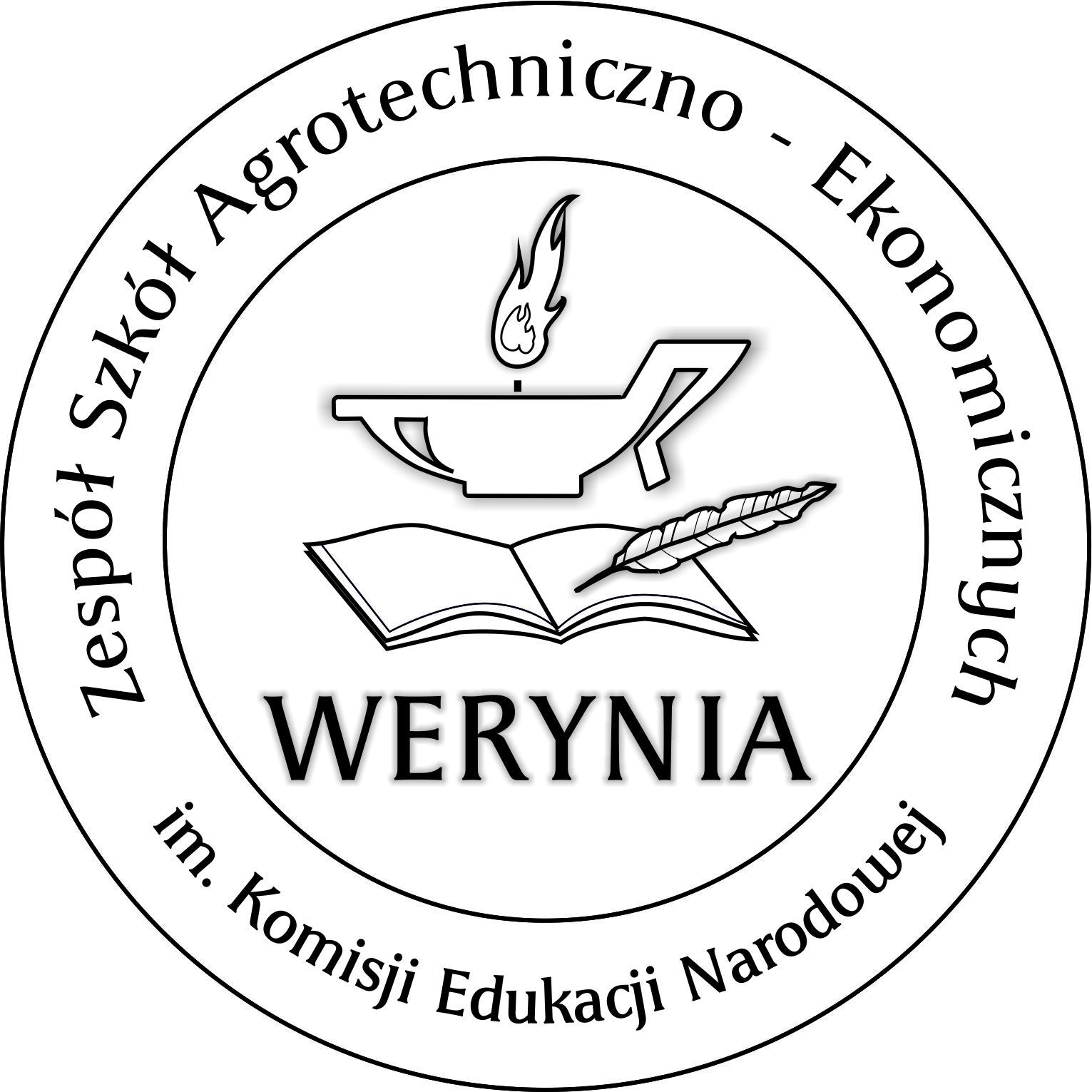 I. PreambułaIstotę działań wychowawczych i profilaktycznych szkoły stanowi współpraca całej społeczności szkolnej oparta na założeniu, że wychowanie jest zadaniem realizowanym zarówno w rodzinie, jak i w szkole, która w swojej działalności powinna uwzględniać wolę rodziców oraz priorytety edukacyjne państwa. Rolą szkoły, oprócz jej funkcji dydaktycznej, jest dbałość o wszechstronny rozwój każdego z uczniów oraz wspomaganie wychowawczej funkcji rodziny. Wychowanie rozumiane jest jako wspieranie uczniów w kształtowaniu dojrzałości w sferze fizycznej, emocjonalnej, intelektualnej, duchowej i społecznej. Proces wychowania jest uzupełniany działaniami z zakresu profilaktyki, których celem jest wzmacnianie odporności młodzieży na potencjalne zagrożenia. Ważne jest ustalenie jednolitego, klarownego systemu wartości i norm, gdyż dzięki ich urzeczywistnianiu wychowanek zyskuje spójne środowisko wychowawcze. Głównym celem działań profilaktycznych w środowisku szkolnym jest dostarczanie wiarygodnych informacji na temat warunków zdrowego życia i występujących zagrożeń, kształtowanie reguł sprzyjających rozwojowi, a także diagnozowanie dysfunkcji i budowanie sieci wsparcia dla grup wysokiego ryzyka. Niebagatelne znaczenie ma również kształtowanie umiejętności intrapsychicznych (dojrzewanie i kontrolowanie emocji, motywacji, procesów poznawczych, samooceny) oraz interpersonalnych.Program wychowawczo-profilaktyczny jest podstawą funkcjonowania Zespołu Szkół Agrotechniczno-Ekonomicznych w Weryni - określa sposób realizacji celów kształcenia oraz zadań wychowawczych zawartych w podstawie programowej. Powstał w oparciu o statut szkoły i jest spójny ze szkolnym zestawem programów nauczania. Ujęto w nim kierunki realizacji polityki oświatowej państwa w roku szkolnym 2021/2022. Program zakłada kształtowanie kompetencji kluczowych, będących kombinacją wiedzy, umiejętności i przyjmowanej postawy; wspierają one rozwój osobisty, włączanie w życie społeczne, aktywne obywatelstwo i możliwość znalezienia zatrudnienia. Proces kształtowania i rozwijania w sobie kompetencji kluczowych trwa przez całe życie. Program uwzględnia potrzeby indywidualne i rozwojowe młodzieży, ich zainteresowania oraz możliwości psychofizyczne. W pełni wykorzystuje zasoby szkoły, zarówno w zakresie potencjału ludzkiego, jak i bazy lokalowej. 	Program wychowawczo-profilaktyczny opracowano w oparciu o potrzeby uczniów i oczekiwania rodziców. Rodzina i szkoła są środowiskami decydującymi o tym, w jakiej formie dokona się późniejsze wejście człowieka w społeczeństwo. W zakresie wychowania nauczyciele pełnią funkcję wspomagającą i uzupełniającą w stosunku do rodziców, dlatego program powinien cieszyć się ogólną akceptacją rodziców. O jego skuteczności decyduje ścisła współpraca szkoły ze środowiskiem rodzinnym, odwoływanie się do tradycji i wartości wynoszonych przez uczniów z domu oraz zgodne współdziałanie nauczycieli i rodziców w budowaniu świata wartości ucznia. Wszystkie te działania niezbędne są dla osiągnięcia nadrzędnego celu pracy edukacyjnej, jakim jest wszechstronny i harmonijny rozwój każdego ucznia na miarę jego możliwości i potrzeb. Oznacza to, że wychowanie stanowi integralną część działalności każdego nauczyciela i całego Zespołu Szkół Agrotechniczno-Ekonomicznych w Weryni.II. Podstawa prawna1. Konstytucja Rzeczpospolitej Polskiej z 2 kwietnia 1997 r. (Dz.U. z 1997 r. nr 78, poz. 483 ze zm.).2. Konwencja o Prawach Dziecka, przyjęta przez Zgromadzenie Ogólne Narodów Zjednoczonych z 20 listopada 1989 r. (Dz.U. z 1991 r. nr 120, poz. 526).3. Ustawa z 26 stycznia 1982 r. – Karta Nauczyciela (tekst jedn.: Dz.U. z 2017 r. poz. 1189).4. Ustawa z 7 września 1991 r. o systemie oświaty (tekst jedn.: Dz.U. z 2016 r. poz. 1943 ze zm.).5. Ustawa z 14 grudnia 2016 r. – Prawo oświatowe (Dz.U. z 2017 r. poz. 59).6. Ustawa z 26 października 1982 r. o wychowaniu w trzeźwości i przeciwdziałaniu alkoholizmowi (tekst jedn. Dz.U. z 2016 r. poz. 487).7. Ustawa z 29 lipca 2005 r. o przeciwdziałaniu narkomanii (tekst jedn. Dz.U. z 2017 r. poz. 783).8. Ustawa z 9 listopada 1995 r. o ochronie zdrowia przed następstwami używania tytoniu i wyrobów tytoniowych (tekst jedn. Dz.U. z 2017 r. poz. 957).9. Rozporządzenie Ministra Edukacji Narodowej z 18 sierpnia 2015 r. w sprawie zakresu i form prowadzenia w szkołach i placówkach systemu oświaty działalności wychowawczej, edukacyjnej, informacyjnej i profilaktycznej w celu przeciwdziałania narkomanii (Dz.U. z 2015 r. poz. 1249).10. Rozporządzenie Rady Ministrów z dnia 23 czerwca 2015 r. w sprawie realizacji Rządowego programu wspomagania w latach 2015–2018 organów prowadzących szkoły w zapewnieniu bezpiecznych warunków nauki, wychowania i opieki w szkołach – „Bezpieczna+” (Dz.U. z 2015 r. poz. 972).11. Rozporządzenie Ministra Edukacji Narodowej z dnia 12 lutego 2019 r. w sprawie doradztwa zawodowego (Dz.U. z 2019 r. poz.325).12. Powszechna Deklaracja Praw Człowieka.13. Międzynarodowy Pakt Praw Obywatelskich i Politycznych.14. Europejska Karta Praw Człowieka. 15. Zalecenie Parlamentu Europejskiego i Rady z dnia 18 grudnia 2006 r. w sprawie kompetencji kluczowych w procesie uczenia się przez całe życie.16. Zalecenie Rady z dnia 22 maja 2018 r.w sprawie kompetencji kluczowych w procesie uczenia się przez całe życie.17. Statut Zespołu Szkół Agrotechniczno–Ekonomicznych w Weryni.18. Kierunki realizacji polityki oświatowej państwa w roku szkolnym 2021/2022 ustalone w dniu 9 lipca 2021 r. przez Ministra Edukacji Narodowej na podstawie art. 60 ust. 3 pkt 1 ustawy z dnia 14 grudnia 2016 r. – Prawo oświatowe (Dz. U. z 2020 r. poz. 910): Wspomaganie przez szkołę wychowawczej roli rodziny, m.in. przez właściwą organizację zajęć edukacyjnych wychowanie do życia w rodzinie oraz realizację zadań programu wychowawczo-profilaktycznego.Wychowanie do wrażliwości na prawdę i dobro. Kształtowanie właściwych postaw szlachetności, zaangażowania społecznego i dbałości o zdrowie.Działanie na rzecz szerszego udostępnienia kanonu edukacji klasycznej, wprowadzenia w dziedzictwo cywilizacyjne Europy, edukacji patriotycznej, nauczania historii oraz poznawania polskiej kultury, w tym osiągnięć duchowych i materialnych. Szersze i przemyślane wykorzystanie w tym względzie m.in. wycieczek edukacyjnych.Podnoszenie jakości edukacji poprzez działania uwzględniające zróżnicowane potrzeby rozwojowe i edukacyjne wszystkich uczniów, zapewnienie wsparcia psychologiczno-pedagogicznego, szczególnie w sytuacji kryzysowej wywołanej pandemią COVID-19 w celu zapewnienia dodatkowej opieki i pomocy, wzmacniającej pozytywny klimat szkoły oraz poczucie bezpieczeństwa. Roztropne korzystanie w procesie kształcenia z narzędzi i zasobów cyfrowych oraz metod kształcenia wykorzystujących technologie informacyjno-komunikacyjne.Wdrażanie Zintegrowanej Strategii Umiejętności – rozwój umiejętności zawodowych w edukacji formalnej i pozaformalnej, w tym uczeniu się dorosłych.Wzmocnienie edukacji ekologicznej w szkołach. Rozwijanie postawy odpowiedzialności za środowisko naturalne.III. Diagnoza 	Zespół Szkół Agrotechniczno-Ekonomicznych jest nowoczesną placówką edukacyjną, w której uczeń zdobywa wszechstronną wiedzę ogólnokształcącą i zawodową, a także rozwija swoje pasje. Szkoła dysponuje wykwalifikowaną kadrą pedagogiczną, wśród której znajduje się wielu egzaminatorów zarówno egzaminów maturalnych, jak i zawodowych. Dba o dobre relacje ze środowiskiem poprzez współpracę z lokalnymi instytucjami oraz zakładami pracy. Bezpieczeństwo, przyjazna atmosfera oraz zadowalające wyniki egzaminów maturalnych i zawodowych sprawiają, że placówka cieszy się dobrą opinią.	Szkoła dysponuje nowoczesną bazą dydaktyczną (pracownie: żywienia, ekonomiczna, architektury krajobrazu, komputerowe; centrum multimedialne) oraz bogatym wyposażeniem (tablice interaktywne, laptopy, projektory, telewizory, odtwarzacze DVD). Wszystkie sale lekcyjne posiadają dostęp do internetu. Szkoła posiada specjalistyczne programy komputerowe do nauki zawodu.	Oferta edukacyjna szkoły dostosowana jest do zainteresowań uczniów oraz potrzeb rynku pracy. Obecnie kształcimy wychowanków w dwóch typach szkół: w technikum (technik żywienia i usług gastronomicznych, technik ekonomista, technik architektury krajobrazu, technik eksploatacji portów i terminali) oraz w szkole branżowej (monter sieci i instalacji sanitarnych, kucharz). Większość uczniów pochodzi z terenów wiejskich o dużej stopie bezrobocia. Duża część wychowanków korzysta z pomocy społecznej. Młodzież jest zróżnicowana pod względem możliwości intelektualnych. W szkole kształcą się uczniowie z chorobami przewlekłymi oraz z opiniami i orzeczeniami poradni psychologiczno-pedagogicznych. Proces edukacyjno-wychowawczy jest dostosowywany do indywidualnych możliwości i potrzeb psychofizycznych uczniów.	Priorytetowym działaniem szkoły jest ciągłe podnoszenie poziomu i jakości kształcenia zawodowego, tak aby przygotować absolwentów do podjęcia pracy lub kontynuowania nauki bądź też założenia własnej działalności. Placówka organizuje zarówno krajowe, jak i zagraniczne (w ramach projektów unijnych) praktyki zawodowe; odbywają się one zgodnie z kierunkiem kształcenia w bankach, biurach, urzędach, restauracjach, barach, szkółkach roślin ozdobnych. Uczniowie mają także możliwość uzyskania dodatkowych kwalifikacji (potwierdzonych dokumentami) poprzez uczestnictwo w organizowanych przez szkołę kursach, olimpiadach, szkoleniach i warsztatach, których tematyka jest dostosowana do potrzeb i zainteresowań uczniów oraz rynku pracy.IV. Założenia podstawoweSpołeczność szkolną, jako formę wspólnoty wychowawczej, stanowią uczniowie, ich rodzice oraz wszyscy pracownicy szkoły współpracujący w atmosferze wzajemnego zrozumienia i szacunku w podejmowaniu wyznaczonych zadań.Każdy członek społeczności szkolnej jest osobą, która świadomie wstąpiła do tej społeczności i zdecydowała się na jej współtworzenie.Każdy członek społeczności szkolnej jest świadomy, że wolność niesie ze sobą trud odpowiedzialności za dokonywane wybory.Wszyscy pracownicy szkoły są wychowawcami - wychowują swoją osobowością i zachowaniem.Zasadą wszystkich członków wspólnoty szkolnej winien być brak obojętności.Podstawowym prawem i obowiązkiem w szkole jest nauka i uczestniczenie w zajęciach.Szkoła wychowuje do samodzielnego podejmowania zadań w życiu społecznym i publicznym kraju.V. Misja szkoły „Kształcenie się jest jak budowanie łodzi, którą wypłyniemy na oceany dorosłego życia”VI. Wizja szkołySzkoła naszych marzeń to taka, w której:uczy się prawdy i wychowuje do twórczego działania w samodzielnym życiu,panuje życzliwa i bezpieczna atmosfera oparta na kulturze osobistej nauczycieli, uczniów i rodziców, wzajemnym szacunku, akceptacji, pomocy i współdziałaniu,wpaja się miłość do „Wielkiej” i „Małej” Ojczyzny, szacunek do Narodu Polskiego, jego historii, tradycji i kultury,pielęgnuje się tradycję szkoły, skupiając wokół niej nauczycieli, uczniów, rodziców i absolwentów,rodzice angażują się w życie szkolne, aktywnie współdziałają pomagając w rozwiązywaniu problemów szkoły, a także uczestniczą w procesie budowania systemu wartości swoich dzieci,zapewnia się pełny rozwój młodzieży poprzez: poszanowanie ludzkiej godności i wolności osobistej,respektowanie zasad akceptacji, tolerancji i równości,umożliwianie rozwijania uzdolnień i umiejętności indywidualnych,stymulowanie rozwoju aspiracji oraz motywacji młodzieży,rozwijanie poczucia satysfakcji z osiąganych sukcesów,rozbudzanie potrzeby kształtowania wiedzy,nauczyciele zarówno w działalności edukacyjnej jak i wychowawczej wspomagają rozwój uczniów w sferach: intelektualnej, społecznej, moralnej, duchowej, emocjonalnej i fizycznej,zajęcia są przygodą uświadamiającą uczniowi piękno otaczającego świata oraz są prowadzone w taki sposób, aby wydobyć i rozwinąć talenty, nauczyć samodzielnego rozwiązywania problemów i wiary we własne siły,zapewnia się uczniom pomoc w zakresie poradnictwa dydaktycznego, wychowawczego i zdrowotnego, systematycznie wzbogaca się bazę, by zapewnić możliwość wszechstronnego rozwoju osobowości uczniów, a także podejmuje się współpracę z samorządem lokalnym, instytucjami i pracodawcami celem efektywniejszego kształcenia, przygotowuje się  uczniów do życia społecznego, podejmowania aktywności społecznej poprzez rozbudzanie zainteresowań i kształtowanie postaw przedsiębiorczych. VII. Cel ogólny i cele szczegółowe programu wychowawczo-profilaktycznegoCel ogólnyWspomaganie wszechstronnego rozwoju uczniów.Cele szczegółoweDziałalność wychowawcza w szkole polega na prowadzeniu działań z zakresu profilaktyki problemów młodzieży, edukacji zdrowotnej oraz wspomaganiu ucznia w jego rozwoju ukierunkowanym na osiągnięcie pełnej dojrzałości w sferze:1. 	fizycznej – ukierunkowanej na zdobycie przez ucznia wiedzy i umiejętności pozwalających na prowadzenie zdrowego stylu życia i podejmowania zachowań prozdrowotnych;2. 	intelektualnej – ukierunkowanej na rozwój potencjału ucznia w sferze poznawczej, budzenie ciekawości poznawczej, rozwijanie umiejętności twórczego myślenia, łączenie zdolności krytycznego i logicznego myślenia, odkrywaniu własnych talentów, predyspozycji, możliwości i ich twórczego wykorzystania;3. 	emocjonalnej – ukierunkowanej na kształtowanie adekwatnej samooceny i umiejętności akceptowania siebie, budzenie empatii i wdrażanie postaw asertywnych, umiejętności określenia, nazywania i rozumienia swoich uczuć oraz stanów emocjonalnych; nabycie umiejętności radzenia sobie z lękiem, stresem i napotkanymi trudnościami;4. 	psychicznej – ukierunkowanej na zbudowanie równowagi i harmonii psychicznej, ukształtowanie postaw sprzyjających wzmacnianiu zdrowia własnego i innych ludzi, kształtowanie środowiska sprzyjającego rozwojowi zdrowia, osiągnięcie właściwego stosunku do świata, poczucia siły, chęci do życia i witalności;5. 	społecznej – ukierunkowanej na kształtowanie postawy otwartości w życiu społecznym, opartej na umiejętności samodzielnej analizy wzorów i norm społecznych oraz dokonywania wyborów, nabywanie kompetencji społecznych w tym komunikacji i współpracy w grupie, a także doskonaleniu umiejętności wypełniania ról społecznych;6. 	duchowej – ukierunkowanej na zdobycie konstruktywnego i stabilnego systemu wartości, w tym docenienie znaczenia zdrowia oraz poczucia sensu istnienia.VIII. Strategia wychowawczo-profilaktycznaDziałalność wychowawcza obejmuje w szczególności:1.	współdziałanie całej społeczności szkoły na rzecz kształtowania u uczniów wiedzy, umiejętności i postaw określonych w sylwetce absolwenta;2.	kształtowanie hierarchii systemu wartości, w którym zdrowie i odpowiedzialność za własny rozwój należą do jednych z najważniejszych wartości w życiu, a decyzje w tym zakresie podejmowane są w poczuciu odpowiedzialności za siebie i innych;3.	współpracę z rodzicami lub opiekunami uczniów w celu budowania spójnego systemu wartości oraz kształtowania postaw prozdrowotnych i promowania zdrowego stylu życia oraz zachowań proekologicznych;4.	wzmacnianie wśród uczniów więzi ze szkołą oraz społecznością lokalną;5.	kształtowanie przyjaznego klimatu w szkole, budowanie prawidłowych relacji rówieśniczych oraz relacji uczniów i nauczycieli, a także nauczycieli i rodziców lub opiekunów, w tym wzmacnianie więzi z rówieśnikami oraz nauczycielami;6.	kształtowanie u uczniów postaw prospołecznych, w tym poprzez możliwość udziału w działaniach z zakresu wolontariatu, sprzyjających aktywnemu uczestnictwu uczniów w życiu społecznym;7.	przygotowanie uczniów do aktywnego uczestnictwa w kulturze i sztuce narodowej i światowej.Działalność edukacyjna w szkole polega na stałym poszerzaniu i ugruntowywaniu wiedzy i umiejętności u uczniów, ich rodziców lub opiekunów, nauczycieli z zakresu promocji zdrowia i zdrowego stylu życia. Działalność edukacyjna obejmuje w szczególności:1. 	poszerzenie wiedzy rodziców/opiekunów, nauczycieli na temat prawidłowości rozwoju i zaburzeń zdrowia psychicznego dzieci i młodzieży, rozpoznawania wczesnych objawów używania środków odurzających, substancji psychotropowych, środków zastępczych, nowych substancji psychoaktywnych, a także suplementów diet i leków w celach innych niż medyczne oraz postępowania w tego typu przypadkach;2. 	rozwijanie i wzmacnianie umiejętności psychologicznych i społecznych uczniów;3. 	kształtowanie u uczniów umiejętności życiowych, w szczególności samokontroli, radzenia sobie ze stresem, rozpoznawania i wyrażania własnych emocji;4. 	kształtowanie krytycznego myślenia i wspomaganie uczniów w konstruktywnym podejmowaniu decyzji w sytuacjach trudnych, zagrażających prawidłowemu rozwojowi i zdrowemu życiu.Działalność informacyjna w szkole polega na dostarczaniu rzetelnych i aktualnych informacji, dostosowanych do wieku oraz możliwości psychofizycznych odbiorców, na temat zagrożeń i rozwiązywania problemów związanych z używaniem środków odurzających, substancji psychotropowych, środków zastępczych, nowych substancji psychoaktywnych skierowanych do uczniów oraz ich rodziców lub opiekunów, a także nauczycieli i innych pracowników szkoły. Działalność informacyjna obejmuje w szczególności:1. 	dostarczenie aktualnych informacji nauczycielom, rodzicom lub opiekunom na temat skutecznych sposobów prowadzenia działań wychowawczych i profilaktycznych związanych z przeciwdziałaniem używaniu środków odurzających, substancji psychotropowych, środków zastępczych, nowych substancji psychoaktywnych i innych zagrożeń cywilizacyjnych;2. 	udostępnienie informacji o ofercie pomocy specjalistycznej dla uczniów i ich rodziców lub opiekunów w przypadku używania środków odurzających, substancji psychotropowych, środków zastępczych, nowych substancji psychoaktywnych;3. 	przekazanie informacji uczniom i ich rodzicom lub opiekunom oraz nauczycielom na temat konsekwencji prawnych związanych z naruszeniem przepisów ustawy z dnia 29 lipca 2005 r. o przeciwdziałaniu narkomanii;4. 	informowanie uczniów i ich rodziców lub opiekunów o obowiązujących procedurach postępowania nauczycieli oraz o metodach współpracy szkół i placówek z Policją w sytuacjach zagrożenia narkomanią.Działalność profilaktyczna w szkole polega na realizowaniu działań z zakresu profilaktyki uniwersalnej, selektywnej i wskazującej. Działalność profilaktyczna obejmuje:1. 	profilaktyka uniwersalna - wspieranie wszystkich uczniów w prawidłowym rozwoju i zdrowym stylu życia oraz podejmowanie działań, których celem jest ograniczanie zachowań ryzykownych niezależnie od poziomu ryzyka używania przez nich środków odurzających, substancji psychotropowych, środków zastępczych, nowych substancji psychoaktywnych;2. 	profilaktyka selektywna - wspieranie uczniów, którzy ze względu na swoją sytuację rodzinną, środowiskową lub uwarunkowania biologiczne są w wyższym stopniu narażeni na ryzyko zachowań ryzykownych;3. 	profilaktyka wskazująca - wspieranie uczniów, u których rozpoznano wczesne objawy używania środków odurzających, substancji psychotropowych, środków zastępczych, nowych substancji psychoaktywnych lub występowania innych zachowań ryzykownych, które nie zostały zdiagnozowane jako zaburzenia lub choroby wymagające leczenia.Działania profilaktyki uniwersalnej obejmują w szczególności:1. 	realizowanie wśród uczniów oraz ich rodziców lub opiekunów programów profilaktycznych i promocji zdrowia psychicznego dostosowanych do potrzeb indywidualnych i grupowych oraz realizowanych celów profilaktycznych, rekomendowanych w ramach systemu rekomendacji, o którym mowa w Krajowym Programie Przeciwdziałania Narkomanii;2. 	przygotowanie oferty zajęć i konkursów rozwijających zainteresowania i uzdolnienia, jako alternatywnej pozytywnej formy działalności, która zaspokaja ważne potrzeby, w szczególności potrzebę podniesienia samooceny, sukcesu, przynależności i satysfakcji życiowej;3. 	kształtowanie i wzmacnianie norm przeciwnych używaniu środków odurzających, substancji psychotropowych, środków zastępczych, nowych substancji psychoaktywnych przez uczniów, a także norm przeciwnych podejmowaniu innych zachowań ryzykownych.IX. Sylwetka absolwenta szkoły Absolwent Zespołu Szkół posiada szeroka wiedzę ekonomiczną, gastronomiczną, przyrodniczą, organizacyjno-prawną, techniczną, co w połączeniu z umiejętnościami zdobywanymi w czasie praktyk krajowych i zagranicznych, znacznie ułatwia mu znalezienie pracy. Absolwent w wyniku oddziaływań dydaktycznych i wychowawczych ze strony szkoły, rodziny, środowiska staje się dojrzałym człowiekiem, który: zna i szanuje historię oraz kultywuje tradycję narodową,otacza szczególną czcią godło, barwy narodowe i hymn państwowy, szanuje instytucje państwa i społeczeństwa,respektuje normy prawne i społeczne,prezentuje najwyższe wartości moralne i obyczajowe,posiada szeroką wiedzę merytoryczną i praktyczną w danym zawodzie,zna zasady etyki zawodowej,potrafi odnaleźć się na krajowym i zagranicznym rynku pracy,jest profesjonalnie przygotowany do samokształcenia i dalszej edukacji,cechuje się wysoką elastycznością działania,jest kreatywnym i przedsiębiorczym człowiekiem,cechuje go zdolność komunikacji interpersonalnejswobodnie porozumiewa się w języku ojczystym i co najmniej jednym języku obcyminteresuje się globalnymi problemami współczesnego światajest przygotowany do życia w społeczeństwie i w rodzinie,wyróżnia się wysoką kulturą osobistą, jest tolerancyjny i bezinteresowny,charakteryzuje się empatią i asertywnością,prowadzi zdrowy styl życia,przestrzega i stosuje obowiązujące przepisy bhp, przeciwpożarowe i ochrony środowiska.X. Dokumentowanie realizacji działań ujętych w programie wychowawczo-profilaktycznym.
Gromadzenie dokumentów i materiałów z realizacji programu w teczce wychowawcy klasy.Artykuły na stronie internetowej szkoły.Prezentacje wychowawcy dotyczące działań profilaktyczno-wychowawczych.Zapisy w dzienniku elektronicznym.XI. Struktura oddziaływań wychowawczychPowinności wychowawców klasowychDyrektor zespołu powierza każdy oddział szczególnej opiece wychowawczej jednemu z nauczycieli, w zasadzie uczącemu w tym oddziale, zwanemu dalej wychowawcą.Wychowawca powinien w miarę możliwości prowadzić oddział przez tok nauczania.Wychowawcy klas otaczają szczególną opieką nowych uczniów:zapoznają z całokształtem życia szkoły na godzinach do dyspozycji wychowawcy,rozpoznają warunki domowe i materialne,obserwują procesy adaptacyjne uczniów, pomagają w przezwyciężaniu trudności.Zadaniem wychowawcy jest sprawowanie opieki wychowawczej nad uczniami, a w szczególności:tworzenie warunków wspomagających rozwój ucznia, proces jego uczenia się oraz przygotowanie do życia w rodzinie i społeczeństwie,inspirowanie i wspomaganie działań zespołowych uczniów,podejmowanie działań umożliwiających rozwiązywanie konfliktów w zespole uczniowskim oraz pomiędzy uczniami, a innymi członkami społeczności szkolnej.Wychowawca:otacza indywidualną opieką każdego ucznia, utrzymuje kontakt z rodzicami uczniów i organizuje z nimi wspólne godziny wychowawcze (jeżeli zachodzi taka potrzeba),planuje i organizuje wraz z uczniami i ich rodzicami różne formy życia zespołowego rozwijające jednostki i integrujące zespół klasowy, ustala treści i formy zajęć tematycznych na godzinach do dyspozycji wychowawcy,współdziała z nauczycielami uczącymi w jego klasie, koordynuje i uzgadnia działania wobec ogółu uczniów, ze szczególnym uwzględnieniem tych, którzy wymagają zwiększonej opieki,prowadzi dokumentację: arkusze ocen oraz dziennik lekcyjny,przedstawia rodzicom informację o celach, treściach i realizowanym programie.Do zadań wychowawczych o charakterze szczegółowym z uwagi na rodzaj szkoły oraz wiek uczniów zalicza się:zwrócenie uwagi na aspekty ekologiczne związane ze zdobywaniem zawodu,przeciwdziałanie zjawiskom w zakresie zapobiegania niedostosowaniu społecznemu,uświadomienie uczniom zagrożeń patologiami społecznymi i pomoc w przypadkach pojawienia się ich wśród uczniów.Zasady współpracy wychowawczej z rodzicamiRodzice i nauczyciele zobowiązani są do współdziałania w sprawach wychowania i kształtowania postaw dzieci.Przyjmuje się następujące formy współdziałania:spotkania z ogółem rodziców (zebrania),zebrania z udziałem dyrektora,spotkania indywidualne z rodzicami,spotkania indywidualne w obecności ucznia,spotkania indywidualne z rodzicem w obecności ucznia z udziałem pedagoga,spotkania indywidualne z rodzicem w obecności ucznia z udziałem dyrektora,rozmowy telefoniczne,kontakt listowny.Stałe spotkania z rodzicami, zwane wywiadówkami, w celu wymiany informacji i dyskusji organizowane są 3 razy w roku. W przypadkach szczególnych na wniosek organów szkoły można je organizować doraźnie.Problematyka spotkań z rodzicamiWybór „trójki klasowej” i przedstawiciela do Szkolnej Rady Rodziców.Przedstawienie rodzicom planu pracy na bieżący rok szkolny.Przedstawienie listy nauczycieli uczących w klasie.Zapoznanie ze statutem, regulaminem zwalniania z zajęć lekcyjnych i usprawiedliwienia nieobecności uczniów.Zapoznanie z tematyką lekcji wychowawczych przewidzianych w roku szkolnym 2020/2021.Ustalenie sposobu kontaktowania się z rodzicami.Informowanie o uczniowskich postępach w nauce, zachowaniu w szkole i na zajęciach praktycznych.Zapoznanie z procedurami działań mających na celu poprawę sytuacji wychowawczej i edukacyjnej uczniów. Konsekwencje wynikające z niedopełnienia obowiązku nauki przez młodzież.Procedury postępowania w sytuacjach zagrożenia młodzieży przestępczością i demoralizacją.Udzielanie porad w sprawach problemowych związanych z edukacją dzieci, opuszczaniem zajęć lekcyjnych, problemami rodzinnymi, a w razie konieczności kierowanie zainteresowanych do instytucji specjalistycznych.Rozwiązywanie bieżących problemów wychowawczych.Podsumowanie pracy za pierwsze półrocze.Podsumowanie pracy w całym roku szkolnym.Sprawy bieżące. Współpraca szkoły z samorządem terytorialnymOrganizowanie imprez dla społeczności lokalnej.Współpraca z samorządem terytorialnym przy rozwiązywaniu problemów dotyczących zagrożenia środowiska.Wspólne podejmowanie inicjatyw na rzecz rozwiązywania problemów młodzieży.Uczestniczenie pocztu sztandarowego i młodzieży w uroczystościach organizowanych przez samorząd terytorialny.Współpraca szkoły z poradniami psychologiczno–pedagogicznymiSzkoła zapewnia uczniom pomoc pedagogiczną i psychologiczną przy współpracy z wyspecjalizowanymi jednostkami, w tym z poradniami psychologiczno-pedagogicznymi.Do zadań pedagoga szkolnego należy:pomoc wychowawcom klas w rozpoznawaniu indywidualnych potrzeb uczniów oraz analizowaniu przyczyn niepowodzeń szkolnych i trudności wychowawczych poprzez obserwację zachowania pojedynczych uczniów i klasy, rozmowy indywidualne oraz uczestnictwo w godzinach wychowawczych i innych spotkaniach z klasą, analizowanie wyników nauczania i ocen zachowania,przeprowadzanie rozmów z rodzicami (opiekunami prawnymi), wywiadów środowiskowych, udział w wywiadówkach i radach pedagogicznych, porady wychowawcze, prowadzenie lub organizowanie prelekcji i dyskusji na tematy ważne i interesujące młodzież,określanie form i sposobów udzielania pomocy uczniom, wydawanie zaleceń dotyczących stymulowania rozwoju lub pokonywania przez uczniów trudności rozwojowych i braków w nauce,koordynacja działań podejmowanych na terenie szkoły z zakresu orientacji zawodowej, tj. organizowanie w odpowiednim czasie informacji (spotkania, prelekcje, wycieczki) ułatwiającej młodzieży wybór dalszego kierunku kształcenia i zawodu,działanie na rzecz zorganizowania opieki i pomocy materialnej uczniom znajdującym się w trudnej sytuacji życiowej poprzez informowanie rodziców i uczniów o ich możliwościach, procedurze uzyskania zasiłków, stypendiów i innych form pomocy materialnej oraz współdziałanie z instytucjami i organizacjami pozaszkolnymi udzielającymi wsparcia materialnego,współpraca z poradniami psychologiczno-pedagogicznymi i innymi poradniami specjalistycznymi w zakresie konsultacji metod i form pomocy udzielanej uczniom oraz w zakresie specjalistycznej diagnozy w indywidualnych przypadkach, współdziałanie z organami szkoły, policją, sądami w przypadkach wykroczeń uczniów (naruszenie regulaminu szkoły lub prawa),prowadzenie dokumentacji, tj. dziennika pedagoga oraz teczek indywidualnych młodzieży zawierających dokumentację prowadzonych badań i czynności uzupełniających,uzupełnianie swoich kwalifikacji poprzez uczestnictwo w różnych formach doskonalenia i samokształcenia.XII. Ceremoniał szkolny Do najważniejszych uroczystości tworzących Ceremoniał szkolny zaliczamy:- obchody świąt narodowych, okolicznościowych, regionalnych wynikających z kalendarza historycznego,- rozpoczęcie i zakończenie roku szkolnego,- ślubowanie uczniów klas pierwszych,- pożegnanie absolwentów, zjazdy absolwentów,- odsłonięcie tablicy pamiątkowej,- Dzień Edukacji Narodowej.Najważniejsze symbole narodowe to godło państwowe, flaga państwowa, hymn państwowy.Najważniejszymi symbolami szkolnymi są godło szkoły, sztandar szkoły.Godło i flaga są symbolami państwa, do których trzeba się odnosić z należną czcią i szacunkiem. Znaki państwowe mają pierwszeństwo przed każdym innym znakiem, np. znakami samorządowymi, organizacji, instytucji itp. Znaki państwowe gospodarza mają pierwszeństwo przed równorzędnymi im w hierarchii znakami państwa, w imieniu którego odbywa się wizyta władz państwowych. Używane godła i flagi muszą być zgodne ze wzorami określonymi w ustawie. Godła i flagi powinny być utrzymywane w czystości i w dobrym stanie fizycznym, tj. nie mogą być zniszczone, uszkodzone, zgniecione, postrzępione, wyblakłe itp. Godła i flagi powinny być przechowywane w czystym pomieszczeniu, w sposób zabezpieczający je przed zniszczeniem lub kradzieżą.GodłoGodło należy umieszczać w sposób zapewniający mu należną cześć i szacunek. Poza wizerunkiem godła zgodnym z ustawą, możliwe jest eksponowanie wizerunku orła artystycznie przetworzonego, jednak nie może on zastępować wizerunku ustawowego. Pozycja godła w pomieszczeniach szkoły - na ścianie na wprost wejścia, nad biurkiem nauczyciela, albo na innej ścianie w miejscu widocznym od wejścia. Na tej samej ścianie lub części ściany, na której umieszczone jest godło, nie należy umieszczać innych obiektów (np. kalendarzy, obrazów, zdjęć, itp.). Jeżeli poza godłem umieszcza się również inny znak (np. godło województwa, miasta lub gminy) godło państwowe powinno być umieszczone na pozycji uprzywilejowanej. FlagaBudynek szkoły dekorowany jest flagami państwowymi w święta państwowe, wybory parlamentarne, prezydenckie, samorządowe, inne uroczystości wynikające z Ceremoniału szkolnego oraz podczas żałoby narodowej.Szczegółowe wskazówki dotyczące postępowania z flagą państwową:- na fladze nie wolno umieszczać ani przyczepiać do niej żadnego znaku, litery, słowa, liczby, czy jakiegokolwiek rysunku,- gdy flaga jest wywieszona, powinna zajmować pozycję uprzywilejowaną,- flaga powinna być tak umieszczona, aby nie dotykała podłoża, podłogi lub nie była zamoczona w wodzie,- flaga powinna być zabezpieczona przed zniszczeniem, zerwaniem lub upadkiem na ziemię,- flaga powinna być wciągana na maszt i opuszczana w sposób energiczny, a jeżeli podczas jej podnoszenia jest wykonywany hymn, tempo podnoszenia flagi należy dostosować do czasu wykonywania hymnu (zacząć i skończyć jednocześnie),- jeżeli flaga jest umieszczona na podium mówcy, powinna znajdować się na prawo od mówcy, zwróconego twarzą do słuchaczy lub płasko na ścianie nad mówcą lub za nim,- po przecięciu wstęgi w barwach państwowych z okazji uroczystości otwarcia obiektu szkolnego lub odsłonięcia pomnika oraz tablicy, wstęgę należy zabezpieczyć, aby nie upadła na ziemię, nie leżała na ziemi, ani nie była deptana,- w przypadku ogłoszenia żałoby narodowej flagę wywiesza się opuszczoną do połowy masztu w ten sposób, że podnosi się ją do samej góry, a następnie opuszcza do połowy masztu. Przy jej zdejmowaniu podobnie, należy najpierw podnieść ją do samej góry następnie opuścić całkowicie. Jeżeli nie ma takiej możliwości (brak masztu) żałobę można wyrazić wywieszając czarną flagę na pozycji na lewo od flagi państwowej lub poprzez przymocowanie do drzewca czarnej wstęgi.HymnPodczas wykonywania hymnu państwowego obowiązuje postawa zasadnicza, zachowanie powagi i spokoju oraz zdjęcie nakrycia głowy /mężczyźni/.Szacunek dla symboliSymbole stanowią nierozerwalną część tradycji Polski i Polaków. Poszanowanie dla nich powinno stać się zewnętrzną oznaką patriotyzmu i poświęcenia Ojczyźnie. Otaczanie symboli RP czcią i szacunkiem jest prawem i obowiązkiem każdego z nas, dlatego powinniśmy reagować na wszelkie przejawy braku czci i szacunku oraz zgłaszać to odpowiednim organom. Godło, flaga i hymn są symbolami naszego państwa, do których należy odnosić się z należną czcią i szacunkiem. W Polsce nasze symbole państwowe mają pierwszeństwo przed każdym innym znakiem, np. znakami stowarzyszeń, miast, organizacji krajowych i międzynarodowych.Godło szkoły Godło szkoły zawiera pełną nazwę oraz imię szkoły. Centralne miejsce zajmują: otwarta księga, pióro i płonący kaganek.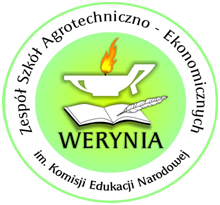 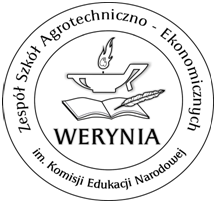 Sztandar szkołySztandar został ufundowany przez całą społeczność szkolną. Awers to nasze barwy narodowe oraz godło Polski. Na rewersie kolor zielony nawiązuje do 60- letnich tradycji szkoły. Otwarta księga, pióro i kaganek to symbole przekazywanej wiedzy. Rok 1946 to data powstania szkoły, rok 2006 to data zjazdu absolwentów i rok fundacji sztandaru. Herb Kolbuszowej i powiatu kolbuszowskiego oraz nazwa Werynia nawiązują do naszej małej ojczyzny. Patronem szkoły jest Komisja Edukacji Narodowej. Szkoła posiada własny sztandar, o następującym wyglądzie: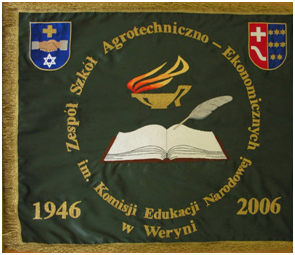 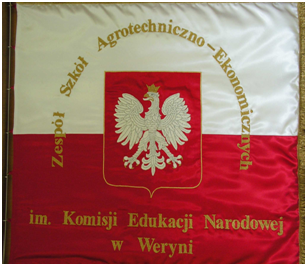 Dyrektor wyznacza opiekuna sztandaru spośród nauczycieli. Sztandarem opiekuje się poczet sztandarowy, wybrany w każdym roku szkolnym spośród uczniów zaproponowanych przez samorząd uczniowski i zatwierdzony przez opiekuna. Sztandar uczestniczy w najważniejszych uroczystościach szkolnych (wymienionych powyżej) oraz poza szkołą na zaproszenie innych szkół i instytucji. W przypadku, gdy poczet sztandarowy uczestniczy w uroczystościach pogrzebowych lub ogłoszono żałobę narodową, sztandar powinien być ozdobiony kirem - wstążka czarnej materii zaczyna się w lewym górnym rogu, a kończy w połowie szerokości dolnej, czerwonej materii flagi. Nie jest określona szerokość kiru. Na sztandarze wstążkę kiru przywiesza się w miejscu jego zamocowania na drzewcu od lewej górnej strony do prawej.Podczas dłuższych przemarszów dopuszcza się możliwość trzymania sztandaru na ramieniu. W czasie uroczystości kościelnych sztandar jest wprowadzany i wyprowadzany bez podawania komend. W czasie wprowadzania sztandaru wszyscy wstają. Poczet przechodzi przez kościół, trzymając sztandar pod kątem 45% do przodu i staje po lewej lub po prawej stronie, bokiem do ołtarza i do zgromadzonych ludzi, podnosząc sztandar do pionu. W trakcie mszy świętej lub innej uroczystości, członkowie pocztu sztandarowego nie klękają, nie przekazują znaku pokoju i nie wykonują żadnych innych gestów, stojąc cały czas w pozycji „Baczność” lub „Spocznij”.Pochylenie sztandaru pod kątem 45% do przodu w pozycji „Baczność” następuje w kościele podczas każdego podniesienia Hostii. Pochylenie sztandaru następuje również w innych, ważnych okolicznościach:- podczas hymnu państwowego,- podczas podnoszenia flagi państwowej na maszt,- podczas opuszczania trumny do grobu,- podczas ogłoszenia minuty ciszy dla uczczenia czyjejś pamięci,- podczas składania wieńców, kwiatów i zniczy przez wyznaczone delegacje.Chorąży i asysta powinni być ubrani odświętnie:a) uczeń - ciemny garnitur, biała koszula i krawat,b) uczennice - białe bluzki i ciemne spódnice. Insygnia pocztu sztandarowego: - biało-czerwone szarfy przewieszone przez prawe ramię, zwrócone kolorem białym w stronę kołnierza, spięte na lewym biodrze, - białe rękawiczki.Insygnia pocztu sztandarowego przechowywane są przez opiekuna sztandaru. Całością spraw organizacyjnych pocztu zajmuje się opiekun pocztu. Ślubowanie uczniów klas pierwszych. Każdego roku uczniowie klas pierwszych składają uroczyste ślubowanie. Prowadzący – dyrektor szkoły - podaje komendy:Proszę powstać. Poczet sztandarowy do ślubowania wystąp. Proszę o wystąpienie uczniów wyznaczonych do ślubowania. Do ślubowania. Proszę powtarzać za mną pełny tekst ślubowania:Ja, uczeń Zespołu Szkół Agrotechniczno-Ekonomicznych im. Komisji Edukacji Narodowej w Weryni, świadomie przyjmuję obowiązki nałożone na mnie przez: rodziców, szkołę oraz społeczeństwo i ślubuję: przestrzegać postanowień statutu szkoły, dbać o honor szkoły, szanować i pomnażać mienie szkoły, godnie reprezentować szkołę swą postawą i wyglądem zewnętrznym, być dobrym kolegą i z szacunkiem odnosić się do wszystkich ludzi, nie szczędzić trudu w osiąganiu dobrych wyników w nauce, zdobytą wiedzą przyczyniać się do rozwoju Polski, być dobrym Polakiem – ślubuję.Po ślubowaniu. Poczet sztandarowy wstąp. Poczet sztandarowy wyprowadzić.Opis zachowania uczniów w trakcie oficjalnych uroczystości: 	a) wejście dyrektora szkoły i zaproszonych gości na salę na początku uroczystości, gdzie zgromadzona jest młodzież powinno być zapowiedziane przez prowadzącego, powinno to spowodować przyjęcie przez młodzież postawy zasadniczej,b) wprowadzenie sztandaru następuje po podaniu komendy przez osobę prowadzącą uroczystość: „Poczet sztandarowy wprowadzić” – uczestnicy uroczystości przyjmują postawę zasadniczą. Poczet sztandarowy wchodzi na miejsce uroczystości. Jeśli droga przemarszu jest wąska, poczet może iść w rzędzie, przy czym osoba trzymająca sztandar idzie w środku. W trakcie przemarszu wszyscy stoją, a sztandar należy pochylić pod kątem 45° do przodu. Poczet zajmuje miejsce po lewej lub prawej stronie sali, przodem do zgromadzonych i podnosi sztandar do pionu. Po wprowadzeniu sztandaru, prowadzący podaje kolejną komendę: „Do hymnu państwowego”- odśpiewany zostaje hymn państwowy (zgodnie z istniejącym prawem jest to „Mazurek Dąbrowskiego”). W trakcie hymnu sztandar jest pochylony pod kątem 45°. Po odśpiewaniu hymnu prowadzący podaje komendę: “Po hymnie” – uczestnicy uroczystości przyjmują postawę swobodną. Na zakończenie uroczystości prowadzący podaje komendę: „Poczet sztandarowy wyprowadzić” zachowanie młodzieży i czynności pocztu są analogiczne do sytuacji wprowadzania pocztu do sali.Sposób zachowania pocztu sztandarowego Sztandarem wykonuje się następujące chwyty:a) „Na ramię” - chorąży prawą ręką (pomagając sobie lewą) kładzie drzewce na prawe ramię i trzyma je pod kątem 45° (w stosunku do ramienia), prawa ręka jest wyciągnięta i wyprostowana wzdłuż drzewca, lewa ręka przyciągnięta do tułowia;b) „Prezentuj” - sztandarowy podnosi sztandar prawą ręką pionowo do góry wzdłuż prawego ramienia, następnie lewą ręką chwyta drzewce sztandaru tuż pod prawą dłonią i opuszcza prawą rękę na całej długości ręki, obejmując dolną część drzewca; asysta sztandaru w postawie zasadniczej;c) „Do nogi” - sztandarowy przenosi sztandar prawą ręką (pomagając sobie lewą) do nogi; chwyt „Do nogi” wykonuje się na komendę: „Spocznij”; Zachowanie się pocztu sztandarowego podczas uroczystości religijnych1. Przed rozpoczęciem uroczystości poczty sztandarowe ustawiają się przed wejściem do kościoła bądź w przypadku mszy polowej w miejscu wyznaczonym przez organizatora uroczystości.2. Poczty sztandarowe wchodzą do świątyni:- po przywitaniu w progu świątyni przez celebransa, idą za nim,- na wezwanie: „Proszę o wprowadzenie sztandarów”. Poczty sztandarowe wchodzą do świątyni w ustalonej wcześniej kolejności.3. Po wejściu do świątyni poczet zbliża się do ołtarza, wnosząc sztandar w położeniu „Na ramię” Kiedy znajduje się kilka metrów od ołtarza przenosi sztandar w położenie „Prezentuj”, zatrzymuje się na chwilę salutując sztandarem. Następnie chorąży przenosi sztandar do położenia „Prezentuj”, wykonuje zwrot i udaje się marszem w miejsce przewidziane dla pocztu.4. Chorąży pocztu sztandarowego podczas mszy świętej:- wykonuje chwyt „Prezentuj”: podczas czytania Ewangelii i w trakcie Błogosławieństwa,- salutuje w miejscu: podczas Podniesienia (od słów: On bowiem tej nocy… do słów: to czyńcie na moją pamiątkę) oraz przed Komunią Świętą (od słów: Oto Baranek Boży … do słów ale powiedz tylko słowo, a będzie uzdrowiona dusza moja).5. Jeżeli uroczystość religijna ma charakter patriotyczny, poczty sztandarowe salutują sztandarem podczas wykonywania pieśni patriotycznych (np. „Boże coś Polskę”, „Rota”).6. Jeżeli członkowie pocztu sztandarowego chcą przystąpić do Komunii Świętej, nie występują z szyku, lecz kładą lewą rękę „na sercu” sygnalizując w ten sposób chęć przyjęcia sakramentu kapłanowi. Kapłan podchodzi do pocztów i udziela Komunii Świętej. Ważne, aby organizator uroczystości uzgodnił taki właśnie sposób sygnalizowania z kapłanem.7. Poczty sztandarowe opuszczają kościół w takiej samej kolejności w jakiej wchodziły. Powinny to zrobić zanim kapłani opuszczą ołtarz, a wierni zaczną wychodzić ze świątyni. XIII. Postępowanie w przypadku uczniów o szczególnych potrzebach edukacyjnych (SPE)Procedury postępowania z uczniem o szczególnych potrzebach edukacyjnych (dostosowanie wymagań edukacyjnych)Ustalenia dyrektora dotyczące form udzielania pomocy.Zawiadomienie o spotkaniu zespołu.Protokół ze spotkania zespołu.Arkusz wielospecjalistycznej oceny poziomu funkcjonowania ucznia.Indywidualny program edukacyjno-terapeutyczny.Modyfikacja indywidualnego programu edukacyjno-terapeutycznego.Wniosek o objęcie pomocą psychologiczno-pedagogiczną.Zgoda/rezygnacja na udział w zajęciach.Plan pomocy psychologiczno-pedagogicznej.Wykaz uczniów objętych ppp.Dostosowanie wymagań edukacyjnych.Ocena efektywności pomocy psychologiczno-pedagogicznej udzielonej uczniowi.XIV. Monitorowanie i ewaluacja programu wychowawczo-profilaktycznegoEwaluacja to oszacowanie wartości wdrożonego programu oraz wyciąganie wniosków o jego skuteczności. Istotą ewaluacji jest wnioskowanie o wartości danego przedsięwzięcia na podstawie uzyskanej informacji zwrotnej od osób uczestniczących w jego realizacji.Realizacja programu podlegać będzie ewaluacji pod koniec roku szkolnego. Zebrane przez cały rok uwagi na temat wszystkich pojawiających się problemów wychowawczych będą dyskutowane na radzie pedagogicznej.Wnioski posłużą do wprowadzania zmian w programie pod kątem zwiększenia skuteczności jego realizacji. Poprawki pozwolą wyeliminować ewentualne błędy, udoskonalać metody, modyfikować cele, tak, aby program spełniał oczekiwania rodziców i nauczycieli.Monitorowaniu, czyli ciągłemu rejestrowaniu postępów realizacji programu wychowawczo-profilaktycznego, podlegają:plan profilaktyczno-wychowawczy zespołu klasowego i jego realizacja;współpraca z rodzicami (informacje o postępach uczniów w nauce i działaniu szkoły, tematyka zebrań, frekwencja);organizacja i przebieg uroczystości i imprez szkolnych;organizacja wycieczek (karta wycieczki, zapis w dzienniku);organizacja zajęć pozalekcyjnych (plany pracy, zapis w dzienniku);realizacja zadań pedagoga szkolnego;realizacja pomocy psychologiczno-pedagogicznej;pozytywne i negatywne zachowania uczniów odnotowane w dzienniku;działania podjęte przez pedagoga szkolnego, wychowawców w stosunku do uczniów mających problemy w nauce i zachowaniu oraz trudną sytuację rodzinną.Sposoby ewaluacji:1. Obserwacje dokonywane przez wychowawców klas, nauczycieli, psychologa szkolnego, pedagoga szkolnego, uczniów, rodziców w ciągu całego roku szkolnego.2. Rozmowy z uczniami, rodzicami i nauczycielami, pracownikami administracji w ciągu całego roku szkolnego.3. Analiza dokumentów szkolnych (zapisy pedagoga szkolnego, e-dziennik, korespondencja z rodzicami itp.) w ciągu całego roku szkolnego.4. Badania ankietowe umożliwiające diagnozę sytuacji i ocenę skuteczności działań.5. Semestralne i roczne sprawozdanie z realizacji programu wychowawczo-profilaktycznego.Ewaluacji programu wychowawczo-profilaktycznego dokonuje dyrektor szkoły wraz z zespołem wychowawczym. XV. Plan działań wychowawczo-profilaktycznychTerminy i sposoby realizacji poniższych działań mogą ulec zmianie w wyniku ograniczenia funkcjonowania szkoły związanego z zagrożeniem epidemiologicznym.XVI. ZałącznikiA. Procedury zachowania w sytuacjach kryzysowych i nadzwyczajnych1. Podłożenie ładunku wybuchowego. Po ogłoszeniu alarmu i zarządzeniu ewakuacji zachowaj spokój.Nie używaj telefonu komórkowego. 	Zadbaj o uczniów ze SPE.Opuść z uczniami miejsce zagrożone wybuchem przemieszczając się po wyznaczonych drogach ewakuacyjnych.Udaj się na miejsce ewakuacji - parking przy stadionie „Werynianki”.Sprawdź, czy wszyscy uczniowie doszli do wyznaczonego miejsca. 	Po przybyciu Policji na miejsce incydentu bombowego, przejmuje ona dalsze kierowanie akcją.Bezwzględnie wykonuj polecenia funkcjonariuszy i służb ratunkowych.2. Zagrożenia niebezpiecznymi środkami chemicznymi.a) przesyłka z podejrzaną zawartością w formie płynnej lub stałej (proszek, pył, galareta, piana itp.) Nie dotykaj substancji, nie otwieraj, nie wąchaj, nie sprzątaj proszku!Połóż pakunek na płaskiej powierzchni.Jeśli podejrzana przesyłka jest uszkodzona, przykryj ją delikatnie.Zamknij okna.Powiadom dyrektora. 	Opuść pomieszczenie i zabezpiecz je zamykając, tak, aby nikt nie wszedł.  b) rozlana substancja Nie dotykaj i nie wąchaj podejrzanych substancji, nie ścieraj cieczy. 	Zabezpiecz substancję, jeżeli masz taką możliwość. Poproś uczniów o zabezpieczenie dróg oddechowych.Wyprowadź uczniów z zagrożonego pomieszczenia. 	Zamknij drzwi na klucz, zabezpiecz pomieszczenie przed dostępem innych osób.Zawiadom dyrektora o zagrożeniu. 	Udaj się z uczniami w bezpieczne miejsce.Zaopiekuj się uczniami ze SPE i osobami poszkodowanymi. 	Nie opuszczaj budynku, oczekuj na decyzję dyrektora szkoły. 	Dyrektor powiadamia o zagrożeniu pracowników i uczniów i w razie potrzeby wzywa służby ratunkowe.c) rozpylenie gazu w sali /na korytarzu/ Poproś uczniów o zabezpieczenie dróg oddechowych i oczu (nie trzeć́ oczu, nie przełykać śliny).Otwórz okna i drzwi aby przewietrzyć pomieszczenie.Opuść z uczniami miejsce zagrożone, przemieszczając się po wyznaczonych drogach ewakuacyjnych.Powiadom dyrektora o zdarzeniu.Udaj się na miejsce ewakuacji - /doraźnie/ obok boiska szkolnego, a w przypadku stwierdzenia większego zagrożenia -parking przy stadionie „Werynianki”.Sprawdź, czy wszyscy uczniowie doszli do wyznaczonego miejsca.Po przybyciu Policji na miejsce incydentu, przejmuje ona dalsze kierowanie akcją.Bezwzględnie wykonuj polecenia funkcjonariuszy i służb ratunkowych.Zaopiekuj się uczniami wymagającymi pomocy (np. w przypadku gazu pieprzowego zdjąć biżuterię, okulary, przemyć oczy, zastosować zimne okłady).3. Wtargnięcie napastnika z niebezpiecznym narzędziem lub bronią. Kiedy wejdą napastnicy, usłyszysz strzały i jesteś blisko tego zdarzenia połóż się twarzą do ziemi i zakryj rękami głowę.Jeżeli widzisz blisko napastnika nie uciekaj.Uciekaj, kiedy wiesz, że ucieczka się powiedzie.Po opuszczeniu budynku powiadom Policję. a) pozostanie w budynku Jeżeli nie miałeś szansy na ucieczkę, ukryj się, zamknij drzwi na klucz, zabarykaduj się.Wycisz i uspokój uczniów - nie dopuść do paniki. 	Zaopiekuj się uczniami ze SPE i uczniami, którzy potrzebują pomocy. 	Każ bezwzględnie wyciszyć- wyłączyć telefony.Zasłoń okno, zgaś światło. 	Nie przemieszczaj się bez potrzeby. 	Bądź poniżej linii okien, zejdź ze światła drzwi /bo będą rozbite przy wejściu antyterrorystów/.Zejdź z linii strzału, połóż się na podłodze. 	Jeżeli padną strzały, nie krzycz.Jeżeli możesz powiadom Policję. 	Nie otwieraj nikomu drzwi.  b) bezpośredni kontakt z napastnikiem Wykonuj bezwzględnie polecenia napastnika, nie stawiaj zbędnego oporu, nie dyskutuj.Na żądanie terrorystów oddaj im przedmioty osobiste, np.: telefon, pieniądze.Poinformuj, że nie możesz wykonać jakiegoś polecenia.Nie patrz terrorystom w oczy, unikaj kontaktu wzrokowego.Nigdy nie odwracaj się plecami do napastnika.Nie zwracaj na siebie uwagi /nietypowym zachowaniem lub ubiorem/.Nie lekceważ napastnika i nie bądź agresywny.Nie oszukuj terrorysty.Uspokój uczniów, zawsze zwracaj się do nich po imieniu. Poinformuj napastnika o uczniach ze schorzeniami. Pytaj zawsze o pozwolenie, np. gdy chcesz się zwrócić do uczniów. Zawsze korzystaj z dobrej woli terrorysty.  c) w przypadku działań antyterrorystycznych Nie uciekaj z miejsca zdarzenia, nie wykonuj gwałtownych ruchów – możesz zostać uznany za terrorystę. Nie próbuj pomagać służbom ratowniczym, dyskutować z nimi. Połóż się na podłodze, trzymaj ręce z otwartymi dłońmi najlepiej na wysokości głowy. Słuchaj poleceń i instrukcji grupy antyterrorystycznej, poddawaj się jej działaniom. Nie trzyj oczu w przypadku użycia gazów łzawiących. Pytaj o pozwolenie zaopiekowania się swoimi uczniami. Odpowiadaj na pytania funkcjonariuszy. Bądź przygotowany na traktowanie ciebie jako potencjalnego terrorystę, dopóki twoja tożsamość nie zostanie potwierdzona.Po wydaniu polecenia wyjścia – opuść pomieszczenie jak najszybciej, oddal się we wskazanym kierunku. Nie zatrzymuj się dla zabrania rzeczy osobistych, zawsze istnieje ryzyko wybuchu lub pożaru.4. Groźba zamachu terrorystycznego a) podejrzany pakunek, paczka na terenie szkoły. Nie dotykaj, nie przemieszczaj podejrzanej paczki.Zabezpiecz miejsce i poproś uczniów o wycofanie się w bezpieczne miejsce.	Zachowaj spokój.Nie używaj telefonu komórkowego w pobliżu podłożonego ładunku. 	Powiadom dyrektora o zagrożeniu. 	Po ogłoszeniu alarmu i zarządzeniu ewakuacji, udaj się z uczniami na miejsce ewakuacji - parking przy stadionie „Werynianki”.Zadbaj o uczniów ze SPE. 	Po drodze informuj o zagrożeniu jak największe grono osób znajdujących się w strefie zagrożonej.Sprawdź, czy wszyscy uczniowie doszli do wyznaczonego miejsca. 	Po przybyciu Policji na miejsce incydentu, przejmuje ona dalsze kierowanie akcją.Bezwzględnie wykonuj polecenia funkcjonariuszy i służb ratunkowych. b) podejrzanie zachowująca się osoba na terenie placówki Dyskretnie obserwuj podejrzaną osobę. Podejmij współpracę z inną osobą (jeżeli jest to możliwe), która powiadomi dyrektora o zaistniałej sytuacji. Przy braku informacji zwrotnej od osoby współpracującej powiadom Policję o zaistniałej sytuacji.Jeżeli uznasz, że dana osoba stwarza zagrożenie, wycofaj się na bezpieczną odległość. Zabierz uczniów z zagrożonego miejsca.Uciekaj albo zabarykaduj się w pomieszczeniu. Po drodze informuj o zagrożeniu osoby znajdujące się w strefie zagrożonej.5. Procedury postępowania nauczycieli w sytuacjach zagrożenia dzieci oraz młodzieży przestępczością i  demoralizacjąI. Postępowanie w przypadku gdy uczeń używa alkoholu lub innych środków w celu wprowadzenia się w stan odurzenia, uprawia nierząd, bądź przejawia inne zachowania świadczące o demoralizacji 1. Nauczyciel przekazuje informację wychowawcy klasy.2. Wychowawca informuje o fakcie dyrektora szkoły i pedagoga, a następnie wzywa rodziców (prawnych opiekunów) ucznia.3. Przeprowadza rozmowę z rodzicami oraz uczniem. W przypadku potwierdzenia informacji, zobowiązuje ucznia do zaniechania negatywnego postępowania, rodziców zaś bezwzględnie do szczególnego nadzoru nad dzieckiem.4. Jeżeli rodzice odmawiają współpracy lub nie stawiają się do szkoły, a nadal z wiarygodnych źródeł napływają informacje o przejawach demoralizacji ich dziecka, dyrektor szkoły pisemnie powiadamia o zaistniałej sytuacji sąd rodzinny lub policję.5. Podobnie w sytuacji gdy szkoła wykorzysta wszystkie dostępne jej środki oddziaływań wychowawczych, a ich zastosowanie nie przynosi oczekiwanych rezultatów, dyrektor szkoły powiadamia sąd rodzinny lub policję. Dalszy tok postępowania leży w kompetencji tych instytucji. II. Postępowanie w przypadku, gdy nauczyciel podejrzewa, że na terenie szkoły znajduje się uczeń będący pod wpływem alkoholu lub narkotyków  Nauczyciel odizolowuje ucznia od reszty klasy, ale ze względów bezpieczeństwa nie pozostawia go samego, stwarzając warunki, w których nie będzie zagrożone jego życie ani zdrowie.2. Niezwłocznie zawiadamia o tym fakcie dyrektora szkoły, pedagoga szkolnego, wychowawcę oraz rodziców (opiekunów prawnych), których zobowiązuje się do odebrania ucznia ze szkoły.3. W przypadku gdy rodzice odmówią odebrania dziecka, o pozostaniu ucznia w szkole, czy przewiezieniu do placówki służby zdrowia albo przekazaniu do dyspozycji funkcjonariuszom policji decyduje dyrektor szkoły.4. Dyrektor szkoły ma obowiązek powiadomienia Policji lub Sądu rodzinnego jeżeli powtarzają się przypadki, w których uczeń znajduje się pod wpływem alkoholu lub narkotyków na terenie szkoły.  III. Postępowanie w przypadku, gdy nauczyciel znajduje na terenie szkoły narkotyk 1. Nauczyciel zachowując środki ostrożności zabezpiecza substancję przed dostępem do niej osób niepowołanych oraz ewentualnym jej zniszczeniem. Do czasu przyjazdu Policji, próbuje ustalić, do kogo znaleziona substancja należy.2. Powiadamia o zaistniałym zdarzeniu dyrektora szkoły, pedagoga.3. Dyrektor wzywa Policję, której po przyjeździe przekazuje zabezpieczoną substancję i przedstawia informacje dotyczące szczegółów zdarzenia.IV. Procedura postępowania w przypadku, gdy nauczyciel podejrzewa, że uczeń posiada przy sobie narkotyk 1. Nauczyciel w obecności innej osoby ma prawo żądać, aby uczeń przekazał mu tę substancję, pokazał zawartość torby szkolnej oraz kieszeni, a także ewentualnych innych przedmiotów budzących podejrzenie, co do ich związku z poszukiwaną substancją.2. Nauczyciel nie ma prawa samodzielnie wykonać czynności przeszukania. Jest to czynność zastrzeżona wyłącznie dla Policji.3. Nauczyciel o swoich spostrzeżeniach powiadamia dyrektora szkoły, pedagoga szkolnego i wychowawcę.4. W przypadku, gdy uczeń, mimo wezwania, odmawia przekazania nauczycielowi substancji dyrektor szkoły wzywa Policję, która przeszukuje odzież i przedmioty należące do ucznia oraz zabezpiecza znalezioną substancję, a następnie zabiera ją do ekspertyzy.5. Jeżeli uczeń wyda substancję dobrowolnie, nauczyciel, po odpowiednim zabezpieczeniu, zobowiązany jest bezzwłocznie przekazać ją do dyrektora szkoły, który zawiadamia Policję.6. Nauczyciel dokumentuje całe zdarzenie, sporządzając możliwie dokładną notatkę z ustaleń wraz ze swoimi spostrzeżeniami.  V. Postępowanie wobec ucznia, który jest sprawcą czynu karalnego lub przestępstwa 1. Nauczyciel powiadamia dyrektora szkoły i pedagoga o zdarzeniu.2. Dyrektor szkoły w każdym przypadku popełnienia czynu karalnego przez ucznia, który nie ukończył 17 lat powinien zawiadomić policję lub sąd rodzinny, a przypadku popełnienia przestępstwa przez ucznia, który ukończył 17 rok życia prokuratora lub policję.3. Nauczyciel informuje wychowawcę i rodziców ucznia – sprawcy o zaistniałym fakcie.4. Nauczyciel zabezpiecza ewentualne dowody przestępstwa lub przedmioty pochodzące z przestępstwa i przekazuje dyrektorowi.  VI. Postępowanie wobec ucznia, który stał się ofiarą czynu karalnego lub przestępstwa 1. Nauczyciel udziela pierwszej pomocy poszkodowanemu.2. Niezwłocznie powiadamia dyrektora szkoły i pedagoga szkolnego.3. Kontaktuje się z wychowawcą i rodzicami ucznia przekazując informuje o zdarzeniu.4. Dyrektor szkoły wzywa Policję w przypadku, kiedy istnieje konieczność profesjonalnego zabezpieczenia śladów przestępstwa, ustalenia okoliczności i ewentualnych świadków zdarzenia. VII. Postępowanie w razie wypadku 1. Nauczyciel, wychowawca lub inny pracownik szkoły, który zauważył lub dowiedział się o wypadku jest obowiązany udzielić pierwszej pomocy poszkodowanemu uczniowi.2. Nauczyciel informuje dyrektora szkoły, który w razie konieczności powiadamia pogotowie ratunkowe.3. Nauczyciel niezwłocznie przekazuje informację o zdarzeniu wychowawcy i rodzicom/opiekunom poszkodowanego.4. Zabezpiecza miejsce do czasu ustalenia okoliczności i przyczyn wypadku. Dokonywanie zmian w miejscu wypadku jest dopuszczalne, jeżeli zachodzi konieczność ratowania osób lub mienia albo zapobieżenia grożącemu niebezpieczeństwu.  VIII. Postępowanie w przypadku, gdy nauczyciel uzyskał informację o kradzieży na terenie szkoły 1. Nauczyciel przeprowadza rozmowę z poszkodowaną osobą w celu ustalenia okoliczności zajścia i ewentualnych świadków.2. Przeprowadza rozmowę ze świadkiem /świadkami/ zdarzenia.3. Powiadamia o zaistniałym zdarzeniu dyrektora szkoły, pedagoga i wychowawcę.4. Dyrektor w zależności od wartości skradzionej rzeczy decyduje o konieczności wezwania Policji.5. Wychowawca informuje rodziców ucznia - sprawcy kradzieży o zaistniałym zdarzeniu.  IX. Postępowanie w sytuacji realnego zagrożenia samobójstwem ucznia Nauczyciel /pracownik/ szkoły powinien jednoznacznie określić rodzaj zdarzenia i zebrać wstępne informacje o okolicznościach.2. Nauczyciel niezwłocznie przekazuje informację dyrektorowi szkoły, pedagogowi, wychowawcy i rodzicom/opiekunom/.3. Dyrektor w razie konieczności wzywa pogotowie ratunkowe, policję, a w czasie interwencji dba, by przebiegła dyskretnie.4. Nauczyciel przez cały czas zdarzenia zapewnia uczniowi opiekę, ocenia dalsze ryzyko oraz chroni przed dodatkową traumą (kontakt z innymi uczniami).5. Wychowawca i pedagog monitorują aby uczeń, który podjął próbę samobójczą bezwzględnie otrzymał konsultację psychiatryczną.  X. Procedury postępowania w przypadku uczennic w ciąży 1. Nauczyciel, który dowiedział się, że uczennica jest w ciąży niezwłocznie informuje wychowawcę klasy, pedagoga i dyrektora.2. Wychowawca, pedagog i dyrektor szkoły spotykają się, aby zebrać więcej informacji o uczennicy oraz o jej sytuacji rodzinnej.3. Wychowawca i/lub pedagog szkolny przeprowadza rozmowę z uczennicą, starając się ustalić, czy rodzice już wiedzą o jej ciąży oraz czy ciąża nie jest wynikiem przestępstwa (gwałtu).4. Wychowawca klasy, pedagog szkolny i dyrektor szkoły ustalają formy pomocy, jakie zaproponują uczennicy.5. W sytuacji, gdy rodzice lub opiekunowie prawni nie wiedzą jeszcze o ciąży, a uczennica boi się im o tym powiedzieć, może prosić o pośredniczenie w poinformowaniu ich o swojej sytuacji. Wychowawca w porozumieniu z pedagogiem szkolnym podejmują stosowne działania z zachowaniem szczególnej ostrożności.6. Wychowawca w obecności pedagoga szkolnego i dyrektora szkoły informuje uczennicę i jej rodziców/opiekunów prawnych/ o możliwych formach pomocy ze strony szkoły.7. Uczennica z rodzicami/opiekunami prawnymi/ podejmują w ustalonym terminie decyzję w sprawie form pomocy, z których chcieliby skorzystać informując o ustaleniach wychowawcę/pedagoga.8. Wychowawca, pedagog, dyrektor i rodzice uczennicy podejmują działania niezbędne do przyznania uczennicy - zależnie od dokonanego wyboru - nauczania indywidualnego lub indywidualnego toku nauki. Indywidualne nauczanie przyznaje się na podstawie orzeczenia poradni psychologiczno-pedagogicznej.9. Dyrektor szkoły udziela uczennicy urlopu, jeżeli jej rodzice lub pełnoletnia uczennica wystąpili z pisemnym wnioskiem do dyrektora.10. Wychowawca i pedagog szkolny uzgadniają rodzaj i sposób świadczenia pomocy uczennicy i jej rodzinie. Podejmują działania, w tym kształtujące pozytywne postawy rówieśników (np. spotkania ze specjalistami podnoszące poziom wiedzy z zakresu świadomej prokreacji, inicjacji seksualnej, antykoncepcji).11. Dyrektor informuje radę pedagogiczną o ciąży uczennicy oraz o uzgodnionym sposobie postępowania, a także przypomina o potrzebie zachowania dyskrecji.12. Wychowawca i wyznaczeni nauczyciele wdrażają uzgodniony przez uczennicę sposób realizacji obowiązku nauki.  XI. Procedury postępowania w przypadku stosowania przemocy w rodzinie. 1. Nauczyciel, wychowawca, pedagog, pracownik szkoły informuje dyrektora o podejrzeniu stosowania przemocy w rodzinie.2. Wychowawca wzywa rodziców do natychmiastowego stawiennictwa i w obecności pedagoga i/lub dyrektora przybliża konsekwencje prawne.3. Zawiera ze sprawcą przemocy kontrakt o współpracy i systematycznie monitoruje jego realizację.4. Wychowawca konsultuje się systematycznie z instytucjami i osobami sprawującymi nadzór nad rodziną.5. Dyrektor w przypadku stwierdzenia zagrożenia zdrowia lub życia ucznia powiadamia Policję i Sąd Rejonowy. W przypadku podejrzenia, że uczeń stosuje przemoc wobec rodzica: 1. Wychowawca informuje ucznia o konsekwencjach prawnych stosowania przemocy.2. Wychowawca w obecności pedagoga i pokrzywdzonego rodzica spisuje z uczniem stosującym przemoc kontrakt o współpracy i systematycznie monitoruje jego realizację.3. Udziela informacji pokrzywdzonemu o instytucjach wspierających i zaleca wizytę u specjalisty. XII. Procedury reagowania w szkole w sytuacji cyberprzemocy 1. Nauczyciel w przypadku ujawnienia przypadku cyberprzemocy ustala okoliczności zdarzenia i zabezpiecza dowody.2. Zgłasza zdarzenie do dyrektora, pedagoga, wychowawcy.3. Szkoła podejmuje działania mające na celu identyfikację sprawcy cyberprzemocy.4. W przypadku, gdy zostało złamane prawo, a tożsamości sprawcy nie udało się ustalić należy bezwzględnie skontaktować się z Policją.5. W przypadku, gdy sprawca cyberprzemocy jest uczniem szkoły, pedagog przeprowadza rozmowę z uczniem-sprawcą, której celem powinno być ustalenie okoliczności zdarzenia, wspólne zastanowienie się nad jego przyczynami i skutkami.6. Sprawca powinien zostać zobowiązany do usunięcia szkodliwych materiałów z sieci i zadośćuczynienia wobec ofiary cyberprzemocy.7. Nie należy konfrontować sprawcy z ofiarą.8. Wychowawca powiadamia rodziców /opiekunów/ sprawcy o zdarzeniu, zapoznaje z dowodami i decyzją w sprawie dalszego postępowania i podjętych przez szkołę środkach dyscyplinarnych wobec ich dziecka.9. Ofiara oraz sprawca zostają objęci pomocą psychologiczno-pedagogiczną przez pedagoga, a w szczególnych przypadkach skierowani na badania do specjalisty.  XIII. Procedura postępowania w przypadku palenia papierosów na terenie szkoły. Nauczyciel interweniujący przerywa proceder, identyfikuje ucznia oraz odnotowuje ten fakt w dzienniku lekcyjnym. 2. Wychowawca klasy przeprowadza rozmowę z uczniem informując go o konsekwencjach palenia tytoniu. 3. W przypadku powtórzenia się sytuacji wychowawca kieruje ucznia na rozmowę z pedagogiem szkolnym. 4. W przypadku „recydywy” / trzy uwagi w dzienniku lekcyjnym/ wychowawca klasy i pedagog ustalają dalszy tok postępowania. XIV. Procedura postępowania w przypadku wagarów 1. W przypadku stwierdzenia faktu wagarowania przez ucznia, który nie ukończył 18 lat, wychowawca zawiadamia rodziców /opiekunów/, ustala przyczyny nieobecności ucznia na lekcjach i przeprowadza z uczniem rozmowę.2. W przypadku powtarzania się wagarów wychowawca zawiadamia pedagoga szkolnego i dyrekcję szkoły, odnotowując fakt w dzienniku lekcyjnym.3. Wychowawca stosuje sankcje zgodne ze Statutem Szkoły, o czym informuje ucznia i rodziców/opiekunów/.4. Jeżeli rodzice/opiekunowie/ odmawiają współpracy lub nie reagują na wezwania wychowawcy a oddziaływania pedagogiczne nie przynoszą oczekiwanych rezultatów, szkoła zawiadamia o zaistniałej sytuacji sąd rodzinny. XV. Procedura postępowania w przypadku, gdy do szkoły uczęszcza uczeń przewlekle chory A/ Obowiązki rodzica: Rodzic dostarcza wychowawcy informacje o stanie zdrowia dziecka przewlekle chorego, objawach choroby, zagrożeniach zdrowotnych, przyjmowanych lekach i ich wpływie na organizm.Jeśli choroba zostanie zdiagnozowana podczas uczęszczania do szkoły, rodzic powinien niezwłocznie poinformować o tym fakcie wychowawcę.Rodzic jest zobowiązany do stałej współpracy z wychowawcą dziecka chorego.  	Wychowawca informuje dyrektora i pedagoga szkolnego, a następnie przekazuje szczegółowe informacje gronu pedagogicznemu i pozostałym pracownikom szkoły o sposobach postępowania z chorym dzieckiem na co dzień oraz w sytuacji zaostrzenia objawów czy ataku choroby. Nauczyciele dostosowują formy pracy dydaktycznej, treści i metody oraz organizację nauczania do możliwości psychofizycznych ucznia.W przypadku nasilenia choroby u dziecka podczas pobytu w szkole dyrektor lub nauczyciel niezwłocznie powiadamia o zaistniałej sytuacji rodziców (prawnych opiekunów).  D/ Sposoby pomocy przewlekle choremu dziecku realizowane przez grono pedagogiczne, innych pracowników szkoły oraz uczniów:Zapewnienie poczucia bezpieczeństwa.Pomoc w pokonywaniu trudności.Budowanie przyjaznych relacji w zespole klasowym.Traktowanie chorego ucznia jako pełnoprawnego członka klasy.Motywowanie do kontaktów i współdziałania z innymi.Dostarczanie możliwości do działania i osiągania sukcesów.Motywowanie do aktywności i rozwoju zainteresowań.Dostosowanie wymagań do możliwości psychofizycznych ucznia.Zapewnienie wsparcia i pomocy psychologiczno-pedagogicznej.Stała współpraca z rodzicami, higienistką i nauczycielami.Odpowiednia organizacja czasu i miejsca pracy ucznia.6. Ogólne zasady organizacji zajęć w Zespole Szkół Agrotechniczno-Ekonomicznych w Weryni w roku szkolnym 2021/2022, wynikające z zaleceń MEN, MZ, GIS w związku z zagrożeniem epidemiologicznym1. Do szkoły może uczęszczać uczeń bez objawów chorobowych sugerujących infekcję dróg oddechowych oraz gdy domownicy nie przebywają na kwarantannie lub w izolacji w warunkach domowych lub w izolacji.2. W drodze do i ze szkoły uczniowie przestrzegają aktualnych przepisów prawa dotyczących zachowania w przestrzeni publicznej.3. Przy wejściu do budynku szkoły należy dokonać dezynfekcji rąk zgodnie z instrukcją użycia środka dezynfekującego. Należy regularnie myć ręce wodą z mydłem, szczególnie po przyjściu do szkoły, przed jedzeniem, po powrocie ze świeżego powietrza i po skorzystaniu z toalety.4. Wszystkie osoby przebywające na terenie szkoły obowiązują ogólne zasady higieny: częste mycie rąk (po przyjściu do szkoły należy bezzwłocznie umyć ręce), ochrona podczas kichania i kaszlu, unikanie dotykania oczu, nosa i ust oraz zachowanie zalecanego dystansu odległości.5. W miarę możliwości należy ograniczyć przebywanie w szkole osób z zewnątrz do niezbędnego minimum (obowiązuje stosowanie środków ochronnych: osłona ust i nosa, rękawiczki jednorazowe lub dezynfekcja rąk, tylko osoby bez objawów chorobowych sugerujących infekcję dróg oddechowych).6. Jeżeli pracownik szkoły zaobserwuje u ucznia objawy mogące wskazywać na infekcję dróg oddechowych, w tym w szczególności gorączkę, kaszel, duszności, należy odizolować ucznia w wyznaczonym pomieszczeniu /sala i31/, zapewniając wymagany dystans odległości od innych osób, i niezwłocznie powiadomić dyrektora szkoły, który informuje rodziców/opiekunów o konieczności odebrania ucznia ze szkoły.7. Zaleca się taką organizację pracy własnej, która umożliwi zachowanie dystansu między osobami przebywającymi na terenie szkoły, szczególnie w miejscach wspólnych i ograniczy gromadzenie się uczniów na terenie szkoły oraz unikanie częstej zmiany pomieszczeń, w których odbywają się zajęcia.8. Uczeń powinien korzystać z własnych przyborów i podręczników, które w czasie zajęć mogą znajdować się na stoliku szkolnym ucznia, w tornistrze lub we własnej szafce, Uczniowie nie powinni wymieniać się przyborami szkolnymi między sobą.9. Zajęcia wychowania fizycznego w miarę możliwości z uwzględnieniem warunków atmosferycznych zaleca się realizować na świeżym powietrzu.10. W pomieszczeniach sportowych używany sprzęt sportowy oraz podłoga powinny zostać umyte detergentem lub zdezynfekowane po każdym dniu zajęć, które były tam realizowane.11. Należy wietrzyć sale, części wspólne (korytarze), w czasie przerwy, a w razie potrzeby także w czasie zajęć.12. Zaleca się pobyt na świeżym powietrzu na terenie szkoły, w tym w czasie przerw zachowując wymagany dystans społeczny.13. Podczas realizacji zajęć, w tym zajęć wychowania fizycznego i sportowych, w których nie można zachować dystansu, należy ograniczyć ćwiczenia i gry kontaktowe.14. W przypadku odbywania zajęć w ramach praktycznej nauki zawodu uczniów, podmiot przyjmujący uczniów zapewnia prowadzenie tych zajęć z uwzględnieniem przepisów odrębnych dotyczących ograniczeń, nakazów i zakazów w związku z wystąpieniem stanu epidemii, właściwych dla zakładów pracy oraz wytycznych organów właściwych dla zawodów szkolnictwa branżowego, dotyczących poszczególnych branż.15. Sprzęt i materiały wykorzystywane podczas zajęć należy czyścić lub dezynfekować.16. Pracownicy administracji oraz obsługi, powinni ograniczyć kontakty z uczniami oraz nauczycielami.17. Podczas zajęć pozalekcyjnych organizowanych w szkole obowiązują zasady dotyczące organizacji zajęć lekcyjnych.18. Zużyte środki ochrony należy wyrzucać do wyznaczonych pojemników.19. Na stołówce szkolnej podczas wydawania posiłków mogą przebywać tylko uczniowie korzystający z dożywiania z zachowaniem dystansu społecznego.20. Zintensyfikować dyżury nauczycieli podczas przerw lekcyjnych w celu kontroli przestrzegania przez uczniów obowiązku zachowania dystansu społecznego.21. W budynkach i obiektach szkolnych obowiązuje nakaz przebywania w przyłbicach ochronnych lub maseczkach.22. Osoby trzecie wchodzące na teren szkoły mają obowiązek wpisać się do rejestru osób wchodzących.B. Treści programu wychowawczo-profilaktycznego dla Czteroletniego TechnikumTematyka godzin do dyspozycji wychowawcy Klasa III Czteroletniego Technikum1. Wybór samorządu klasowego. Przypomnienie regulaminu zwalniania z zajęć lekcyjnych i usprawiedliwienia nieobecności.2. Zapoznanie z programem wychowawczo-profilaktycznym oraz statutem szkoły.3. Przypomnienie procedur postępowania w sytuacjach kryzysowych.4. Przypomnienie procedur postępowania w sytuacjach kryzysowych.5. Procedura skreślenia z listy uczniów. Kształtowanie odpowiedzialności za siebie.6. Spotkanie opłatkowe.7. Ustalanie śródrocznej oceny z zachowania.8. Ustalanie rocznej oceny z zachowania.9. Mój system wartości. Podejmowanie decyzji w trudnych moralnie sytuacjach.10. Konsekwencje używania substancji psychoaktywnych: alkoholu, papierosów, narkotyków, dopalaczy.11. Bycie ze sobą - budowanie związku opartego na miłości, szacunku i zaufaniu.12. Uzależnienie od Internetu i gier.13. Wejście w dorosłość wymaga odpowiedzialności. Niebezpieczeństwa wynikające z przypadkowych kontaktów seksualnych14. Psychospołeczne skutki spożywania alkoholu i jego wpływ na zdrowie człowieka.15. Rozpoznawanie i radzenie sobie z niepożądanym wpływem środków masowego przekazu i reklamy.16. Wyrażanie własnych sądów: dawanie i przyjmowanie informacji zwrotnych bez obwiniania innych.17. Stereotypy dotyczące różnych narodowości a budowanie pozytywnych relacji społecznych.18. Autorytety i wzorce moralne.19. Propagowanie honorowego krwiodawstwa.20. Realizacja programu profilaktycznego: "Znamię! Znasz je?".21. Tolerancja czy obojętność?22. Przypomnienie zasad savoir-vivre.23. Choroby cywilizacyjne. Promowanie zdrowego stylu życia. 24. Właściwa organizacja własnej pracy.25. Uczenie się przez całe życie - proces umożliwiający samorealizację i osobistą satysfakcję. Podkreślanie znaczenia edukacji.26. Kształtowanie pozytywnych relacji. Doskonalenie umiejętności komunikacyjnych.27. Jak radzić sobie z problemami finansowymi?28. Kształtowanie krytycznego myślenia i samorefleksji dotyczącej własnych zachowań.29. Szacunek do Ojczyzny i symboli narodowych.30. Współczesne problemy społeczne i zdrowotne. Klasy IV Czteroletniego Technikum1. Wybór samorządu klasowego. Przypomnienie regulaminu zwalniania z zajęć lekcyjnych i usprawiedliwienia nieobecności.2. Zapoznanie z programem wychowawczo-profilaktycznym oraz statutem szkoły.3. Przypomnienie procedur postępowania w sytuacjach kryzysowych.4. Przypomnienie procedur postępowania w sytuacjach kryzysowych.5. Procedura skreślenia z listy uczniów. Kształtowanie odpowiedzialności za siebie.6. Spotkanie opłatkowe.7. Ustalanie śródrocznej oceny z zachowania.8. Ustalanie rocznej oceny z zachowania.9. Zajęcia aktywizujące wybór zawodu.10. Planowanie przyszłości – umiejętne wyznaczanie celów i ich realizacja.11. Współczesne problemy społeczne i zdrowotne. 12. Mój pierwszy bal. Dobra zabawa i savoir-vivre na przyjęciu.13. Zasady bezpiecznego korzystania z Internetu i telefonów komórkowych.14. Nadzieje i obawy przed rozpoczęciem dorosłego życia.15. Analiza sytuacji na rynku pracy. Przygotowanie do rozmowy kwalifikacyjnej.16. Banki i instytucje parabankowe.17. Znaczenie egzaminu zawodowego i maturalnego.18. „Narkotykowe dylematy” – asertywność wielką zaletą w profilaktyce antynarkotykowej.19. Sposoby redukowania napięcia emocjonalnego.20. Kształtowanie poczucia odpowiedzialności za decyzję dotyczącą założenia własnej rodziny.21. Promowanie zdrowego stylu życia i działań na rzecz środowiska naturalnego.22. Realizacja programu profilaktycznego: "Różowa wstążeczka".23. Twórcze rozwiązywanie problemów.24. Rozwijanie umiejętności wyrażania własnego zdania i jego obrony.25. Realizacja programu „Stres pod kontrolą”.26. Choroby cywilizacyjne. Promowanie zdrowego stylu życia. C. Treści programu wychowawczo-profilaktycznego dla Pięcioletniego TechnikumTematyka godzin do dyspozycji wychowawcy - Klasa I Pięcioletniego Technikum1. Wybór samorządu klasowego. Zapoznanie z regulaminem zwalniania z zajęć lekcyjnych i usprawiedliwienia nieobecności.2. Zapoznanie z programem wychowawczo-profilaktycznym oraz statutem szkoły.3. Zapoznanie z procedurami postępowania w sytuacjach kryzysowych.4. Zapoznanie z procedurami postępowania w sytuacjach kryzysowych.5. Procedura skreślenia z listy uczniów. Kształtowanie odpowiedzialności za siebie.6. Zapoznanie z zasadami korzystania z poczty szkolnej, e-dziennika, platformy edukacyjnej.7. Poznanie sytuacji rodzinnej, warunków życia ucznia i jego stanu zdrowia – ankieta.8. Zasady higieny osobistej, pracy i wypoczynku.9. Prawa i obowiązki uczniów.10. Plusy i minusy szkolnego życia.11. Spotkanie opłatkowe.12. Ustalanie śródrocznej oceny z zachowania.13. Moje mocne i słabe strony. Budowanie konstruktywnego obrazu własnej osoby.14. „Proszę”, „dziękuję”, „przepraszam” – słowa potrzebne czy zbędne?15. Zdrowy styl życia - propagowanie aktywnych form spędzania czasu oraz właściwego odżywiania.16. Sposoby radzenia sobie z agresją. Nazywanie i rozumienie uczuć oraz stanów emocjonalnych.17. Przeciwdziałanie uzależnieniom. Kształtowanie zachowań asertywnych.18. Zachęcanie do działań na rzecz środowiska naturalnego.19. Jak rozwijać kreatywność?20. Zasady skutecznego uczenia się.21. Współczesne problemy społeczne i zdrowotne. 22. Rozpoznawanie predyspozycji, możliwości, uzdolnień i zainteresowań uczniów.23. Jak skutecznie pokonywać trudności?24. Co to znaczy być patriotą? Kształtowanie szacunku do Ojczyzny i symboli narodowych.25. Moja mała ojczyzna. Historia okolicy.26. Kształtowanie szacunku do ludzi i wrażliwości na potrzeby drugiego człowieka.27. Czy warto być ambitnym? Rozwijanie wytrwałości w dążeniu do celu.28. Kształtowanie pozytywnych relacji.29. Wyrażanie własnych poglądów.30. Jak radzić sobie z problemami finansowymi?31. Realizacja programu profilaktycznego: "Znamię! Znasz je?".32. Ustalanie rocznej oceny z zachowania.33. Choroby cywilizacyjne. Promowanie zdrowego stylu życia. - Klasa II Pięcioletniego Technikum1.  Wybór samorządu klasowego. Przypomnienie regulaminu zwalniania z zajęć lekcyjnych i usprawiedliwienia nieobecności.2. Zapoznanie z programem wychowawczo-profilaktycznym oraz statutem szkoły.3. Przypomnienie procedur postępowania w sytuacjach kryzysowych.4. Przypomnienie procedur postępowania w sytuacjach kryzysowych.5. Procedura skreślenia z listy uczniów. Kształtowanie odpowiedzialności za siebie.6. Spotkanie opłatkowe.7. Ustalanie śródrocznej oceny z zachowania.8. Ustalanie rocznej oceny z zachowania.9. Ustalanie priorytetów. Świadome wyznaczanie konkretnych celów.10. Wpływ nikotyny na zdrowie człowieka.11. Znaczenie rodziny w życiu.12. Bezpieczeństwo w sieci. Cyberprzemoc.13. Jestem sprawcą, świadkiem, czy ofiarą przemocy? Analiza sytuacji konfliktowej, reagowanie.14. Inny - nie znaczy gorszy. Uczenie tolerancji dla odmienności.15. Kultura bycia, stroju i kultura języka.16. Choroby cywilizacyjne. Promowanie zdrowego stylu życia. 17. Stany emocjonalne w życiu człowieka. Rozwijanie umiejętności wyrażania własnych emocji oraz odczytywania uczuć i emocji towarzyszących innym.18. Wpływ rówieśników i mediów. Rozwijanie umiejętności krytycznego myślenia.19. Uczenie się przez całe życie - proces umożliwiający samorealizację i osobistą satysfakcję.20. Konsekwencje zachowań podejmowanych pod wpływem emocji.21. Czym jest poczucie własnej wartości?22. Stres i jego wpływ na organizm. Sposoby radzenia sobie ze stresem.23. Rozwiązywanie konfliktów z zastosowaniem negocjacji i mediacji.24. Życie w duchu poszanowania wartości uniwersalnych, narodowych i lokalnych.25. Realizacja programu „Profilaktyka wad cewy nerwowej”.26. Realizacja programu „Podstępne WZW".27. Realizacja programu „ARS, czyli jak dbać o miłość?”.28. Współczesne problemy społeczne i zdrowotne. 29. Doskonalenie umiejętności skutecznego uczenia się.30. Kształtowanie pozytywnych relacji. Doskonalenie umiejętności komunikacyjnych.31. Jak radzić sobie z problemami finansowymi?32. Kształtowanie krytycznego myślenia i samorefleksji dotyczącej własnych zachowań.33. Szacunek do Ojczyzny i symboli narodowych.- Klasa III Pięcioletniego Technikum1. Wybór samorządu klasowego. Przypomnienie regulaminu zwalniania z zajęć lekcyjnych i usprawiedliwienia nieobecności.2. Zapoznanie z programem wychowawczo-profilaktycznym oraz statutem szkoły.3. Przypomnienie procedur postępowania w sytuacjach kryzysowych.4. Przypomnienie procedur postępowania w sytuacjach kryzysowych.5. Procedura skreślenia z listy uczniów. Kształtowanie odpowiedzialności za siebie.6. Spotkanie opłatkowe.7. Ustalanie śródrocznej oceny z zachowania.8. Ustalanie rocznej oceny z zachowania.9. Mój system wartości. Podejmowanie decyzji w trudnych moralnie sytuacjach.10. Konsekwencje używania substancji psychoaktywnych: alkoholu, papierosów, narkotyków, dopalaczy.11. Bycie ze sobą - budowanie związku opartego na miłości, szacunku i zaufaniu.12. Uzależnienie od Internetu i gier.13. Wejście w dorosłość wymaga odpowiedzialności. Niebezpieczeństwa wynikające z przypadkowych kontaktów seksualnych14. Psychospołeczne skutki spożywania alkoholu i jego wpływ na zdrowie człowieka.15. Rozpoznawanie i radzenie sobie z niepożądanym wpływem środków masowego przekazu i reklamy.16. Wyrażanie własnych sądów: dawanie i przyjmowanie informacji zwrotnych bez obwiniania innych.17. Stereotypy dotyczące różnych narodowości a budowanie pozytywnych relacji społecznych.18. Autorytety i wzorce moralne.19. Propagowanie honorowego krwiodawstwa.20. Realizacja programu profilaktycznego: "Znamię! Znasz je?".21. Tolerancja czy obojętność?22. Przypomnienie zasad savoir-vivre.23. Choroby cywilizacyjne. Promowanie zdrowego stylu życia. 24. Właściwa organizacja własnej pracy.25. Uczenie się przez całe życie - proces umożliwiający samorealizację i osobistą satysfakcję. Podkreślanie znaczenia edukacji.26. Kształtowanie pozytywnych relacji. Doskonalenie umiejętności komunikacyjnych.27. Jak radzić sobie z problemami finansowymi?28. Kształtowanie krytycznego myślenia i samorefleksji dotyczącej własnych zachowań.29. Szacunek do Ojczyzny i symboli narodowych.30. Współczesne problemy społeczne i zdrowotne. - Klasa IV Pięcioletniego Technikum1. Wybór samorządu klasowego. Przypomnienie regulaminu zwalniania z zajęć lekcyjnych i usprawiedliwienia nieobecności.2. Zapoznanie z programem wychowawczo-profilaktycznym oraz statutem szkoły.3. Przypomnienie procedur postępowania w sytuacjach kryzysowych.4. Przypomnienie procedur postępowania w sytuacjach kryzysowych.5. Procedura skreślenia z listy uczniów. Kształtowanie odpowiedzialności za siebie.6. Spotkanie opłatkowe.7. Ustalanie śródrocznej oceny z zachowania.8. Ustalanie rocznej oceny z zachowania.9. Narkotykowe dylematy” – asertywność wielką zaletą w profilaktyce antynarkotykowej.10. Rozpoznawanie i radzenie sobie z niepożądanym wpływem środowiska rówieśniczego. 11. Doskonalenie umiejętności planowania, organizowania oraz oceniania własnego uczenia się.12. Uczenie odwagi w reagowaniu na niesprawiedliwość i krzywdę drugiego człowieka.13. Współczesne problemy społeczne i zdrowotne.14. Promowanie zdrowego stylu życia i działań na rzecz środowiska naturalnego.15. Propagowanie honorowego krwiodawstwa.16. Choroby cywilizacyjne. Promowanie zdrowego stylu życia.17. Wyrażanie własnego zdania i jego obrony.18. Realizacja programu „Stres pod kontrolą”.19. Uczestniczenie w uroczystościach o charakterze patriotycznym.20. Sposoby poszukiwania pracy.21. Wpływ edukacji na życie zawodowe.22. Banki i instytucje parabankowe.23. Rozwijanie mnemotechnik oraz umiejętności zespołowego działania.24. Rozwiązywanie konfliktów i poszukiwanie pomocy.25. Prawa i obowiązki obywateli.26. Kształtowanie umiejętności spostrzegania stereotypów i uprzedzeń.27. Rozwijanie poszanowania dziedzictwa narodowego i kształtowanie świadomości narodowej.- Klasa V Pięcioletniego Technikum1. Wybór samorządu klasowego. Przypomnienie regulaminu zwalniania z zajęć lekcyjnych i usprawiedliwienia nieobecności.2. Zapoznanie z programem wychowawczo-profilaktycznym oraz statutem szkoły.3. Przypomnienie procedur postępowania w sytuacjach kryzysowych.4. Przypomnienie procedur postępowania w sytuacjach kryzysowych.5. Procedura skreślenia z listy uczniów. Kształtowanie odpowiedzialności za siebie.6. Spotkanie opłatkowe.7. Ustalanie śródrocznej oceny z zachowania.8. Ustalanie rocznej oceny z zachowania.9. Zajęcia aktywizujące wybór zawodu.10. Planowanie przyszłości – umiejętne wyznaczanie celów i ich realizacja.11. Współczesne problemy społeczne i zdrowotne. 12. Mój pierwszy bal. Dobra zabawa i savoir-vivre na przyjęciu.13. Zasady bezpiecznego korzystania z Internetu i telefonów komórkowych.14. Nadzieje i obawy przed rozpoczęciem dorosłego życia.15. Analiza sytuacji na rynku pracy. Przygotowanie do rozmowy kwalifikacyjnej.16. Banki i instytucje parabankowe.17. Znaczenie egzaminu zawodowego i maturalnego.18. „Narkotykowe dylematy” – asertywność wielką zaletą w profilaktyce antynarkotykowej.19. Sposoby redukowania napięcia emocjonalnego.20. Kształtowanie poczucia odpowiedzialności za decyzję dotyczącą założenia własnej rodziny.21. Promowanie zdrowego stylu życia i działań na rzecz środowiska naturalnego.22. Realizacja programu profilaktycznego: "Różowa wstążeczka".23. Twórcze rozwiązywanie problemów.24. Rozwijanie umiejętności wyrażania własnego zdania i jego obrony.25. Realizacja programu „Stres pod kontrolą”.26. Choroby cywilizacyjne. Promowanie zdrowego stylu życia. D. Treści programu wychowawczo-profilaktycznego dla Szkoły Branżowej I stopniaTematyka godzin do dyspozycji wychowawcy - Klasa I Szkoły Branżowej I stopnia1. Wybór samorządu klasowego. Zapoznanie z regulaminem zwalniania z zajęć lekcyjnych i usprawiedliwienia nieobecności.2. Zapoznanie z programem wychowawczo-profilaktycznym oraz statutem szkoły.3. Zapoznanie z procedurami postępowania w sytuacjach kryzysowych.4. Zapoznanie z procedurami postępowania w sytuacjach kryzysowych.5. Procedura skreślenia z listy uczniów. Kształtowanie odpowiedzialności za siebie.6. Zapoznanie z zasadami korzystania z poczty szkolnej, e-dziennika, platformy edukacyjnej.7. Poznanie sytuacji rodzinnej, warunków życia ucznia i jego stanu zdrowia – ankieta.8. Zasady higieny osobistej, pracy i wypoczynku. 9. Prawa i obowiązki uczniów.10. Plusy i minusy szkolnego życia.11. Spotkanie opłatkowe.12. Ustalanie śródrocznej oceny z zachowania.13. Moje mocne i słabe strony. Budowanie konstruktywnego obrazu własnej osoby.14. „Proszę”, „dziękuję”, „przepraszam” – słowa potrzebne czy zbędne?15. Zdrowy styl życia - propagowanie aktywnych form spędzania czasu oraz właściwego odżywiania.16. Sposoby radzenia sobie z agresją. Nazywanie i rozumienie uczuć oraz stanów emocjonalnych.17. Przeciwdziałanie uzależnieniom. Kształtowanie zachowań asertywnych.18. Zachęcanie do działań na rzecz środowiska naturalnego.19. Jak rozwijać kreatywność?20. Zasady skutecznego uczenia się.21. Współczesne problemy społeczne i zdrowotne. 22. Rozpoznawanie predyspozycji, możliwości, uzdolnień i zainteresowań uczniów.23. Jak skutecznie pokonywać trudności?24. Co to znaczy być patriotą? Kształtowanie szacunku do Ojczyzny i symboli narodowych.25. Moja mała ojczyzna. Historia okolicy.26. Kształtowanie szacunku do ludzi i wrażliwości na potrzeby drugiego człowieka.27. Czy warto być ambitnym? Rozwijanie wytrwałości w dążeniu do celu.28. Kształtowanie pozytywnych relacji.29. Wyrażanie własnych poglądów.30. Jak radzić sobie z problemami finansowymi?31. Realizacja programu profilaktycznego: "Znamię! Znasz je?".32. Ustalanie rocznej oceny z zachowania.33. Choroby cywilizacyjne. Promowanie zdrowego stylu życia. - Klasa II Szkoły Branżowej I stopnia1. Wybór samorządu klasowego. Przypomnienie regulaminu zwalniania z zajęć lekcyjnych i usprawiedliwienia nieobecności.2. Zapoznanie z programem wychowawczo-profilaktycznym oraz statutem szkoły.3. Przypomnienie procedur postępowania w sytuacjach kryzysowych.4. Przypomnienie procedur postępowania w sytuacjach kryzysowych.5. Procedura skreślenia z listy uczniów. Kształtowanie odpowiedzialności za siebie.6. Spotkanie opłatkowe.7. Ustalanie śródrocznej oceny z zachowania.8. Ustalanie rocznej oceny z zachowania.9. Ustalanie priorytetów. Świadome wyznaczanie konkretnych celów.10. Wpływ nikotyny na zdrowie człowieka.11. Znaczenie rodziny w życiu.12. Bezpieczeństwo w sieci. Cyberprzemoc.13. Jestem sprawcą, świadkiem, czy ofiarą przemocy? Analiza sytuacji konfliktowej, reagowanie.14. Inny - nie znaczy gorszy. Uczenie tolerancji dla odmienności.15. Kultura bycia, stroju i kultura języka.16. Choroby cywilizacyjne. Promowanie zdrowego stylu życia. 17. Stany emocjonalne w życiu człowieka. Rozwijanie umiejętności wyrażania własnych emocji oraz odczytywania uczuć i emocji towarzyszących innym.18. Wpływ rówieśników i mediów. Rozwijanie umiejętności krytycznego myślenia.19. Uczenie się przez całe życie - proces umożliwiający samorealizację i osobistą satysfakcję.20. Konsekwencje zachowań podejmowanych pod wpływem emocji.21. Czym jest poczucie własnej wartości?22. Stres i jego wpływ na organizm. Sposoby radzenia sobie ze stresem.23. Rozwiązywanie konfliktów z zastosowaniem negocjacji i mediacji.24. Życie w duchu poszanowania wartości uniwersalnych, narodowych i lokalnych.25. Realizacja programu „Profilaktyka wad cewy nerwowej”.26. Realizacja programu „Podstępne WZW".27. Realizacja programu „ARS, czyli jak dbać o miłość?”.28. Współczesne problemy społeczne i zdrowotne. 29. Doskonalenie umiejętności skutecznego uczenia się.30. Kształtowanie pozytywnych relacji. Doskonalenie umiejętności komunikacyjnych.31. Jak radzić sobie z problemami finansowymi?32. Kształtowanie krytycznego myślenia i samorefleksji dotyczącej własnych zachowań.33. Szacunek do Ojczyzny i symboli narodowych.- Klasa III Szkoły Branżowej I stopnia1. Wybór samorządu klasowego. Przypomnienie regulaminu zwalniania z zajęć lekcyjnych i usprawiedliwienia nieobecności.2. Zapoznanie z programem wychowawczo-profilaktycznym oraz statutem szkoły.3. Przypomnienie procedur postępowania w sytuacjach kryzysowych.4. Przypomnienie procedur postępowania w sytuacjach kryzysowych.5. Procedura skreślenia z listy uczniów. Kształtowanie odpowiedzialności za siebie.6. Spotkanie opłatkowe.7. Ustalanie śródrocznej oceny z zachowania.8. Ustalanie rocznej oceny z zachowania.9. Zajęcia aktywizujące wybór zawodu.10. Planowanie przyszłości – umiejętne wyznaczanie celów i ich realizacja.11. Współczesne problemy społeczne i zdrowotne.  12. Rozwijanie umiejętności wyrażania własnego zdania i jego obrony.13. Zasady bezpiecznego korzystania z Internetu i telefonów komórkowych.14. Nadzieje i obawy przed rozpoczęciem dorosłego życia.15. Analiza sytuacji na rynku pracy. Przygotowanie do rozmowy kwalifikacyjnej.16. Banki i instytucje parabankowe.17. Znaczenie egzaminu zawodowego i maturalnego.18. „Narkotykowe dylematy” – asertywność wielką zaletą w profilaktyce antynarkotykowej.19. Sposoby redukowania napięcia emocjonalnego.20. Kształtowanie poczucia odpowiedzialności za decyzję dotyczącą założenia własnej rodziny.21. Promowanie zdrowego stylu życia i działań na rzecz środowiska naturalnego.22. Realizacja programu profilaktycznego: "Różowa wstążeczka".23. Twórcze rozwiązywanie problemów.Przyjęto uchwałą Rady Rodzicóww dniu Zaopiniowany przez Radę Pedagogiczną w dniu 27.08.2021 r.Lp.Zadania zespołuSposób realizacjiTerminOsoby odpowiedzialne/grupa objęta działaniem/1Organizacja pracy zespołu klasowego.1. Wybór samorządu klasowego.wrzesień 2021wychowawcy/wszyscy uczniowie/ 2Realizacja zadań opiekuńczych.1. Czuwanie nad frekwencją uczniów i realizacją obowiązku szkolnego.cały rokwychowawcy/wszyscy uczniowie/ 2Realizacja zadań opiekuńczych.2. Wdrażanie szkolnych procedur postępowania w sytuacjach problemowych.w razie potrzebywychowawcy/uczniowie/ 2Realizacja zadań opiekuńczych.3. Pomoc uczniom potrzebującym w pozyskiwaniu środków materialnych na pomoce szkolne.wrzesień 2021pedagog, wychowawcy/uczniowie według potrzeb/ 2Realizacja zadań opiekuńczych.4. Ubezpieczenie uczniów od następstw nieszczęśliwych wypadków.wrzesień 2021wychowawcy/oferta dla wszystkich uczniów/3Współpraca z rodzicami.1. Organizowanie spotkań z rodzicami uczniów.15.09.202109.11.202111.01.202203.02.202207.04.2022tylko wychowawcy kl.Iwszyscy wychowawcy/rodzice/3Współpraca z rodzicami.2. Wybór oddziałowej Rady Rodziców.15.09.2021 
(kl. I)09.11.2021 
(pozostałe klasy)wychowawcy/rodzice/3Współpraca z rodzicami.3. Pedagogizacja rodziców.cały rokpedagog, pracownik PPP/rodzice/4Kształcenie prozdrowotne i prorodzinne. Kształtowanie dbałości o zdrowie. Profilaktyka uzależnień.1. Kształtowanie postaw prozdrowotnych i prorodzinnych oraz dbałości o zdrowie.cały rokwychowawcy, nauczyciele religii, biologii, wdż, wf i przedmiotów żywieniowych, pedagog/wszyscy uczniowie/4Kształcenie prozdrowotne i prorodzinne. Kształtowanie dbałości o zdrowie. Profilaktyka uzależnień.2. Włączenie do tematyki godzin wychowawczych zagadnień związanych z agresją, uzależnieniami i zachowaniami asertywnymi oraz zagadnień dotyczących problemów społecznych, zdrowotnych, finansowych, klimatycznych i ochrony środowiska.cały rokwychowawcy/wszyscy uczniowie/4Kształcenie prozdrowotne i prorodzinne. Kształtowanie dbałości o zdrowie. Profilaktyka uzależnień.3. Udział szkoły w lokalnych programach profilaktyki związanych z zapewnieniem bezpieczeństwa uczniom oraz zapobieganiem demoralizacji młodzieży.cały rokpedagog/uczniowie według harmonogramu działań/4Kształcenie prozdrowotne i prorodzinne. Kształtowanie dbałości o zdrowie. Profilaktyka uzależnień.4. Realizowanie programu: “Kultura bezpieczeństwa”.cały rokB. Krzysztofiński, wychowawcy, nauczyciele/wszyscy uczniowie/4Kształcenie prozdrowotne i prorodzinne. Kształtowanie dbałości o zdrowie. Profilaktyka uzależnień.5. Propagowanie honorowego krwiodawstwa.cały rokM. Król/klasy III i IV technikum/4Kształcenie prozdrowotne i prorodzinne. Kształtowanie dbałości o zdrowie. Profilaktyka uzależnień.6. Rozwijanie postawy odpowiedzialności za środowisko naturalne.cały rokB. Twardowska, D. Krogulec, M.Król/uczniowie wg harmonogramu/4Kształcenie prozdrowotne i prorodzinne. Kształtowanie dbałości o zdrowie. Profilaktyka uzależnień.7. Realizacja programu: Profilaktyka wad cewy nerwowej.listopad 2021A. Kiwak/klasy II technikum/4Kształcenie prozdrowotne i prorodzinne. Kształtowanie dbałości o zdrowie. Profilaktyka uzależnień.8. Realizacja programów profilaktycznych:"Różowa wstążeczka","Znamię! Znasz je?","Podstępne WZW".grudzień 2021luty 2022listopad 2021M. Król, A. Fitał/klasy IV//klasy I i III//klasy II/4Kształcenie prozdrowotne i prorodzinne. Kształtowanie dbałości o zdrowie. Profilaktyka uzależnień.9. Program: ARS, czyli jak dbać o miłość?cały rokpedagog/klasy II technikum/4Kształcenie prozdrowotne i prorodzinne. Kształtowanie dbałości o zdrowie. Profilaktyka uzależnień.10. Propagowanie aktywnych form spędzania czasu wolnego. Podkreślanie znaczenia ruchu w życiu człowieka.cały rokD. Krogulec, nauczyciele wf/wszyscy uczniowie/4Kształcenie prozdrowotne i prorodzinne. Kształtowanie dbałości o zdrowie. Profilaktyka uzależnień.11. Doskonalenie umiejętności organizowania zajęć oraz prawidłowego zarządzania czasem wolnym.cały roknauczyciele/wszyscy uczniowie/4Kształcenie prozdrowotne i prorodzinne. Kształtowanie dbałości o zdrowie. Profilaktyka uzależnień.12. Poszerzenie wiadomości dotyczących chorób zakaźnych.cały rokszkolna higienistka/uczniowie/4Kształcenie prozdrowotne i prorodzinne. Kształtowanie dbałości o zdrowie. Profilaktyka uzależnień.13. Zorganizowanie wyjścia do sądu.raz w semestrzeB. Bogdanowska-Olszówka/uczniowie kl.IV (wos rozszerzony)/4Kształcenie prozdrowotne i prorodzinne. Kształtowanie dbałości o zdrowie. Profilaktyka uzależnień.14. Zorganizowanie wycieczki do zakładu karnego.raz w semestrzeks. M. Uryniak, S. Olszówka/zainteresowani uczniowie/4Kształcenie prozdrowotne i prorodzinne. Kształtowanie dbałości o zdrowie. Profilaktyka uzależnień.15. Światowy Dzień Zapobiegania Samobójstwom.10.09.2021pedagog, wychowawcy/uczniowie/4Kształcenie prozdrowotne i prorodzinne. Kształtowanie dbałości o zdrowie. Profilaktyka uzależnień.16. Światowy Dzień Uśmiechu.5.10.2021A.Fołta/uczniowie/4Kształcenie prozdrowotne i prorodzinne. Kształtowanie dbałości o zdrowie. Profilaktyka uzależnień.17. Światowy Dzień Zdrowia Psychicznego.10.10.2021pedagog, wychowawcy/uczniowie/4Kształcenie prozdrowotne i prorodzinne. Kształtowanie dbałości o zdrowie. Profilaktyka uzależnień.18. Dzień Cukrzycy.14.11.2021A. Fitał, A.Biestek/uczniowie/4Kształcenie prozdrowotne i prorodzinne. Kształtowanie dbałości o zdrowie. Profilaktyka uzależnień.19. Międzynarodowy Dzień Tolerancji.16.11.2021pedagog, wychowawcy/uczniowie/4Kształcenie prozdrowotne i prorodzinne. Kształtowanie dbałości o zdrowie. Profilaktyka uzależnień.20. Światowy Dzień Rzucania Palenia.Światowy Dzień bez Tytoniu.18.11.202131.05.2022I. PogodaK. Gul/uczniowie/4Kształcenie prozdrowotne i prorodzinne. Kształtowanie dbałości o zdrowie. Profilaktyka uzależnień.21. Międzynarodowy Dzień Zapobiegania Przemocy Wobec Dzieci.19.11.2021pedagog, wychowawcy/uczniowie/4Kształcenie prozdrowotne i prorodzinne. Kształtowanie dbałości o zdrowie. Profilaktyka uzależnień.22. Światowy Dzień AIDS.1.12.2021pedagog, wychowawcy/uczniowie/4Kształcenie prozdrowotne i prorodzinne. Kształtowanie dbałości o zdrowie. Profilaktyka uzależnień.23. Międzynarodowy Dzień Osób Niepełnosprawnych.3.12.2021pedagog, wychowawcy/uczniowie/4Kształcenie prozdrowotne i prorodzinne. Kształtowanie dbałości o zdrowie. Profilaktyka uzależnień.24. Dzień Pozytywnego Myślenia.2.02.2022pedagog, wychowawcy/uczniowie/4Kształcenie prozdrowotne i prorodzinne. Kształtowanie dbałości o zdrowie. Profilaktyka uzależnień.25. Ogólnopolski Dzień Walki z Depresją.23.02.2022pedagog, wychowawcy/uczniowie/4Kształcenie prozdrowotne i prorodzinne. Kształtowanie dbałości o zdrowie. Profilaktyka uzależnień.26. Światowy Dzień Świadomości Autyzmu.2.04.2022pedagog, wychowawcy/uczniowie/4Kształcenie prozdrowotne i prorodzinne. Kształtowanie dbałości o zdrowie. Profilaktyka uzależnień.27. Szkolny Dzień Sportuczerwiec 2022nauczyciele wf/wszyscy uczniowie/5Kształtowanie rozwoju psychicznego i emocjonalnego. Kształtowanie właściwych postaw szlachetności, zaangażowania społecznego. Wsparcie psychologiczno-pedagogiczne.1. Kształtowanie krytycznego myślenia i samorefleksji dotyczącej własnych zachowań oraz rozwinięcie umiejętności komunikacyjnych. Kształtowanie właściwych postaw szlachetności.cały roknauczyciele/uczniowie/5Kształtowanie rozwoju psychicznego i emocjonalnego. Kształtowanie właściwych postaw szlachetności, zaangażowania społecznego. Wsparcie psychologiczno-pedagogiczne.2. Nauka umiejętności określania, nazywania i rozumienia swoich uczuć i stanów emocjonalnych.cały rokwychowawcy, pedagog/uczniowie/5Kształtowanie rozwoju psychicznego i emocjonalnego. Kształtowanie właściwych postaw szlachetności, zaangażowania społecznego. Wsparcie psychologiczno-pedagogiczne.3. Wzmacnianie wśród uczniów więzi z klasą, szkołą i społecznością lokalną.cały rokwychowawcy, pedagog/uczniowie/5Kształtowanie rozwoju psychicznego i emocjonalnego. Kształtowanie właściwych postaw szlachetności, zaangażowania społecznego. Wsparcie psychologiczno-pedagogiczne.4. Kształtowanie umiejętności życiowych, podejmowania decyzji w sytuacjach trudnych, w tym radzenia sobie ze stresem.cały rokwychowawcy, pedagog/uczniowie/5Kształtowanie rozwoju psychicznego i emocjonalnego. Kształtowanie właściwych postaw szlachetności, zaangażowania społecznego. Wsparcie psychologiczno-pedagogiczne.5. Zapoznanie uczniów z procedurami postępowania szkoły w sytuacjach zagrożenia.wrzesień 2021B. Krzysztofiński, wychowawcy/wszyscy uczniowie/5Kształtowanie rozwoju psychicznego i emocjonalnego. Kształtowanie właściwych postaw szlachetności, zaangażowania społecznego. Wsparcie psychologiczno-pedagogiczne.6. Dodatkowe zajęcia dla uczniów objętych pomocą psych.- ped. z terapii pedagogicznej, terapii oligofrenopedagogicznej, zajęcia korekcyjno-kompensacyjne, zajęcia dydaktyczno- wyrównawcze. 
Szczegółowe informacje – zespół ds. pracy z uczniem zdolnym i uczniem mającym trudności w naucecały rokpedagog, nauczyciele i terapeuci/uczniowie według harmonogramu pomocy psych.-ped./6Kształtowanie postaw i respektowanie norm społecznych.1. Doskonalenie kultury bycia.cały roknauczyciele/uczniowie/6Kształtowanie postaw i respektowanie norm społecznych.2. Kształtowanie aktywnej postawy wobec przyszłej pracy zawodowej oraz wymagań rynku pracy.cały rokK.Rębiszwychowawcy, nauczyciele zawodu/uczniowie/6Kształtowanie postaw i respektowanie norm społecznych.3. Zapoznanie ze statutem szkoły, regulaminami i ceremoniałem.wrzesień 2021wychowawcy6Kształtowanie postaw i respektowanie norm społecznych.4. Rozpoczęcie roku szkolnego połączone z obchodami rocznicy napaści Niemiec hitlerowskich na Polskę.01.09.2021A.Tęcza4z6Kształtowanie postaw i respektowanie norm społecznych.5. 75-lecie szkoły.24.09.2021K.Wachowska2aez6Kształtowanie postaw i respektowanie norm społecznych.6. Szkolny Dzień Edukacji Narodowej.12.10.2021A.Biestek3z6Kształtowanie postaw i respektowanie norm społecznych.7. Ślubowanie uczniów klas pierwszych.12.10.2021U.Kuna, W.Majewska, A.Fitał1et, 1 az, 1 km6Kształtowanie postaw i respektowanie norm społecznych.8. Rocznica odzyskania niepodległości przez Polskę.10.11.2021B. Bogdanowska-Olszówka 
3ae6Kształtowanie postaw i respektowanie norm społecznych.9. Dzień Pamięci Ofiar Stanu Wojennegogrudzień 2021B. Bogdanowska-Olszówka/uczniowie/6Kształtowanie postaw i respektowanie norm społecznych.10. Tydzień pamięci o Żołnierzach Wyklętych.marzec 2022B. Bogdanowska-Olszówka/uczniowie/6Kształtowanie postaw i respektowanie norm społecznych.11. Rocznica uchwalenia Konstytucji 3-go Maja.29.04.2022B. Bogdanowska-Olszówka 
3d6Kształtowanie postaw i respektowanie norm społecznych.12. Pożegnanie absolwentów szkoły.29.04.2022K.Rębisz3bc6Kształtowanie postaw i respektowanie norm społecznych.13. Zakończenie roku szkolnego.24.06.2022A. Kiwak1az7Wychowanie do wartości. Rozwój duchowy, kształtowanie woli.1. Udział klas maturalnych w rekolekcjach.październik/listopad 2021W. Cesarz, ks.M.Uryniak, wychowawcy klas 4/uczniowie klas 4/7Wychowanie do wartości. Rozwój duchowy, kształtowanie woli.2. Rekolekcje dla młodzieży z klas 1-3.marzec 2022ks. M. Uryniak, W. Cesarz, nauczyciele/uczniowie klas 1-3/7Wychowanie do wartości. Rozwój duchowy, kształtowanie woli.3. Jasełka.22.12.2021S. Olszówka1 et7Wychowanie do wartości. Rozwój duchowy, kształtowanie woli.4. Pielgrzymka klas maturalnych do Częstochowy.marzec2022ks. M. Uryniak, W. Cesarz, wychowawcy/klasy 4/7Wychowanie do wartości. Rozwój duchowy, kształtowanie woli.5. Działania Szkolnego Koła Caritas.cały rokB. Bogdanowska-Olszówka, A. Biestek, D. Krogulec/członkowie SKC/7Wychowanie do wartości. Rozwój duchowy, kształtowanie woli.6. Międzynarodowy Dzień Wolontariusza. Zbiórka charytatywna darów na rzecz Podkarpackiego Hospicjum Dzieci i Młodzieży.5.12.2021M. Banaś, G. Warunek/uczniowie/7Wychowanie do wartości. Rozwój duchowy, kształtowanie woli.7. Kształtowanie wrażliwości na potrzeby drugiego człowieka poprzez udział w akcjach charytatywnych na rzecz podkarpackich domów dziecka.zgodnie z harmonogramemopiekun SU, SU/uczniowie/7Wychowanie do wartości. Rozwój duchowy, kształtowanie woli.8. Dzień Papieża Jana Pawła IIpaździernik 2021ks. M. Uryniak, W. Cesarz/uczniowie/8Organizacja wycieczek.1. Organizacja wycieczek krajoznawczych i dydaktyczno-przedmiotowych, wyjazdów na spektakle teatralne i projekcje filmowe, wyjść o charakterze charytatywno-wychowawczym oraz wycieczek propagujących sporty letnie i zimowe oraz kulturę fizyczną.Szczegółowe informacje – poszczególne zespoły przedmiotowecały roknauczyciele/uczniowie/9Wspieranie rozwoju intelektualnego oraz rozwijanie zainteresowań uczniów. Zapewnienie wysokiej jakości kształcenia.1. Rozpoznanie i rozwijanie predyspozycji, możliwości, uzdolnień i zainteresowań uczniów.cały roknauczyciele/uczniowie/9Wspieranie rozwoju intelektualnego oraz rozwijanie zainteresowań uczniów. Zapewnienie wysokiej jakości kształcenia.2. Przeprowadzenie Testu Osobowości i Zainteresowań.I półrocze 2021pedagog, pracownik PPP, 
/klasy: 3bc, 3d/9Wspieranie rozwoju intelektualnego oraz rozwijanie zainteresowań uczniów. Zapewnienie wysokiej jakości kształcenia.3. Kształtowanie samodzielnego formułowania i wyrażania sądów.cały rokwychowawcy, nauczyciele/uczniowie/9Wspieranie rozwoju intelektualnego oraz rozwijanie zainteresowań uczniów. Zapewnienie wysokiej jakości kształcenia.4. Podnoszenie efektów kształcenia poprzez uświadamianie wagi edukacji i wyników egzaminów zewnętrznych.cały roknauczyciele/uczniowie/9Wspieranie rozwoju intelektualnego oraz rozwijanie zainteresowań uczniów. Zapewnienie wysokiej jakości kształcenia.5. Wdrażanie uczniów do procesu uczenia się przez całe życie. Zachęcanie uczniów do uznania uczenia się za czynność umożliwiającą samorealizację i osobistą satysfakcję.cały roknauczyciele/uczniowie/9Wspieranie rozwoju intelektualnego oraz rozwijanie zainteresowań uczniów. Zapewnienie wysokiej jakości kształcenia.6. Promowanie uczniów o najwyższych osiągnięciach szkolnych podczas zebrań z rodzicami, uroczystości szkolnych, spotkań ze środowiskiem lokalnym oraz typowanie ich do nagród.cały rokdyrektor, wicedyrektor, wychowawcy/uczniowie/9Wspieranie rozwoju intelektualnego oraz rozwijanie zainteresowań uczniów. Zapewnienie wysokiej jakości kształcenia.7. Uczenie planowania i dobrej organizacji własnej pracy oraz metod uczenia się.cały rokwychowawcy, pedagog, nauczyciele/uczniowie/9Wspieranie rozwoju intelektualnego oraz rozwijanie zainteresowań uczniów. Zapewnienie wysokiej jakości kształcenia.8. Organizowanie konkursów.
Szczegółowe informacje – poszczególne zespoły przedmiotowecały roknauczyciele/uczniowie/9Wspieranie rozwoju intelektualnego oraz rozwijanie zainteresowań uczniów. Zapewnienie wysokiej jakości kształcenia.9. Szkolny konkurs plastyczny “Żyję świadomie”.listopad 2021pedagog/uczniowie/10Rozwój samorządnej działalności uczniów.1. Kiermasz szkolnych podręczników.wrzesień 2021opiekun SU, SU/uczniowie/10Rozwój samorządnej działalności uczniów.2. Zabawa andrzejkowa.listopad 2021wychowawcy klas I/uczniowie/10Rozwój samorządnej działalności uczniów.3. Zabawa półmetkowa.II półroczewychowawcy klas III po SP/klasy III po SP/10Rozwój samorządnej działalności uczniów.4. Zabawa studniówkowa.Styczeń 2022K. Gul, A.Tęcza/klasy: 4ae, 4z/10Rozwój samorządnej działalności uczniów.5. Zabawa karnawałowa.styczeń 2022opiekun SU, SU/uczniowie/10Rozwój samorządnej działalności uczniów.6. Pierwszy dzień wiosny.marzec 2022opiekun SU, SU/uczniowie/11Rozwijanie samodzielności, innowacyjności i kreatywności uczniów.1. Realizacja projektów edukacyjnych. 
Szczegółowe informacje – poszczególne zespoły przedmiotowecały roknauczyciele/uczniowie/11Rozwijanie samodzielności, innowacyjności i kreatywności uczniów.2. Realizacja projektów unijnych.Szczegółowe informacje – zespół ds. promocji szkołycały rokA.Kwiecień, U. Kuna, A. Tęcza, I.Pogoda/uczniowie/11Rozwijanie samodzielności, innowacyjności i kreatywności uczniów.3. Warsztaty zawodowe.Szczegółowe informacje – zespół ds. promocji szkołycały roknauczyciele zawodu/uczniowie/12Roztropne korzystanie w procesie kształcenia z narzędzi i zasobów cyfrowych oraz metod kształcenia wykorzystujących technologie informacyjno-komunikacyjne.1. Korzystanie z poczty szkolnej, e-dziennika, tablic multimedialnych; praca z dokumentami, arkuszami i prezentacjami “w chmurze” na dysku.cały roknauczyciele/ uczniowie/12Roztropne korzystanie w procesie kształcenia z narzędzi i zasobów cyfrowych oraz metod kształcenia wykorzystujących technologie informacyjno-komunikacyjne.2. Korzystanie z platform edukacyjnych oraz zasobów cyfrowych.cały rok, zwłaszcza podczas kształcenia na odległośćnauczyciele/ uczniowie/13Spotkania, ewaluacja pracy zespołu.Posiedzenia zespołu.styczeń 2022czerwiec 2022dyrektor, wicedyrektor, pedagog, wychowawcyDziałania wychowawczo-profilaktyczneDziałania podejmowanew klasie IIIDziałania podejmowanew klasie IVOrganizacja pracyzespołu klasowego1. Wybór samorządu klasowego.2. Ustalenie tematyki godzin z wychowawcą.1. Wybór samorządu klasowego.2. Ustalenie tematyki godzin z wychowawcą.Realizacja zadańopiekuńczych1. Czuwanie nad frekwencją uczniów.2. Troska o bezpieczeństwo i higienę.3. Ubezpieczenie uczniów od następstw nieszczęśliwych wypadków.4. Pomoc uczniom potrzebującym w pozyskiwaniu środków materialnych na pomoce szkolne.1. Czuwanie nad frekwencją uczniów.2. Troska o bezpieczeństwo i higienę.3. Ubezpieczenie uczniów od następstw nieszczęśliwych wypadków.4. Pomoc uczniom potrzebującym w pozyskiwaniu środków materialnych na pomoce szkolne.Prowadzenie dokumentacji1. Prowadzenie teczki wychowawcy klasowego.2. Opieka nad dokumentacją (dziennik, arkusze ocen).1. Prowadzenie teczki wychowawcy klasowego.2. Opieka nad dokumentacją (dziennik, arkusze ocen).Współpraca z rodzicami1. Organizowanie spotkań z rodzicami.2. Wybory oddziałowej rady rodziców.3. Indywidualne kontakty wychowawcy z rodzicami.4. Pedagogizacja rodziców.5. Zapoznanie rodziców z wewnątrzszkolnym systemem oceniania, regulaminem usprawiedliwiania i innymi dokumentami.6. Współudział rodziców w organizowaniu imprez szkolnych.1. Organizowanie spotkań z rodzicami.2. Wybory oddziałowej rady rodziców.3. Indywidualne kontakty wychowawcy z rodzicami.4. Pedagogizacja rodziców.5. Zapoznanie rodziców z wewnątrzszkolnym systemem oceniania, regulaminem usprawiedliwiania i innymi dokumentami.6. Współudział rodziców w organizowaniu imprez szkolnych.Poznanie środowisk rodzinnych wychowanków1. Wywiady środowiskowe.2. Systematyczne aktualizowanie informacji na temat sytuacji rodzinnej, warunków życia ucznia i jego stanu zdrowia.1. Wywiady środowiskowe.2. Systematyczne aktualizowanie informacji na temat sytuacji rodzinnej, warunków życia ucznia i jego stanu zdrowia.Kształcenie prozdrowotne i prorodzinne. Profilaktyka uzależnień.1. Psychospołeczne skutki spożywania alkoholu i jego wpływ na zdrowie człowieka. Kształtowanie zachowań asertywnych.2. Uświadomienie niebezpieczeństw wynikających z przypadkowych kontaktów seksualnych.3. Choroby cywilizacyjne. Promowanie zdrowego stylu życia. 4. Jak radzić sobie z problemami finansowymi?5. Jestem eko! Zachęcanie do działań na rzecz środowiska naturalnego.6. Współczesne problemy społeczne i zdrowotne. 7. Realizacja programu profilaktycznego: "Znamię! Znasz je?". Propagowanie honorowego krwiodawstwa.1. „Narkotykowe dylematy” – asertywność wielką zaletą w profilaktyce antynarkotykowej.2. Kształtowanie umiejętności zapobiegania negatywnym skutkom stresu i redukowania napięcia emocjonalnego.3. Planowanie rodziny. Kształtowanie poczucia odpowiedzialności za decyzję założenia własnej rodziny.4. Choroby cywilizacyjne. Promowanie zdrowego stylu życia. 5. Jestem eko! Zachęcanie do działań na rzecz środowiska naturalnego.6. Współczesne problemy społeczne. Instytucje parabankowe. 7. Realizacja programu profilaktycznego: "Różowa wstążeczka". Propagowanie honorowego krwiodawstwa.Kształtowanie rozwoju psychicznego i emocjonalnego. 
Wsparcie psychologiczno-pedagogiczne1. Uświadomienie uczniom, że być tolerancyjnym nie oznacza być obojętnym.2. Uświadomienie niebezpieczeństw wynikających z przypadkowych kontaktów seksualnych.3. Kształtowanie norm kulturalnego zachowania się w różnych sytuacjach życiowych.4. Pomoc w rozwiązywaniu trudności w relacjach chłopak – dziewczyna.5. Ukazanie znaczenia wartości w życiu każdego człowieka.6. Młody kierowca. Odpowiedzialność karna.7. Kształtowanie umiejętności życiowych, podejmowania decyzji w sytuacjach trudnych, w tym radzenia sobie ze stresem.8. Organizowanie dodatkowych zajęć dla uczniów objętych pomocą psych.- ped. z terapii pedagogicznej, terapii oligofrenopedagogicznej, zajęć korekcyjno-kompensacyjnych, zajęć dydaktyczno- wyrównawczych.1. Kształtowanie postawy twórczego rozwiązywania problemów i zmagania się z niepowodzeniami.2. Kształtowanie umiejętności właściwego podejścia do sukcesów i porażek.3. Uświadomienie uczniom, co to znaczy dobrze się bawić.4. Rozwijanie umiejętności wyrażania własnego zdania i jego obrony.5. Program „Stres pod kontrolą”.6. Organizowanie dodatkowych zajęć dla uczniów objętych pomocą psych.- ped. z terapii pedagogicznej, terapii oligofrenopedagogicznej, zajęć korekcyjno-kompensacyjnych, zajęć dydaktyczno-wyrównawczych.Kształtowanie postaw i respektowanie norm społecznych. Doradztwo zawodowe1. Wyrabianie szacunku do Ojczyzny i symboli narodowych.2. Zainteresowanie uczniów historią Polski i historią najbliższej okolicy.3. Udział w uroczystościach patriotycznych.4. Organizowanie lekcji muzealnych.5. Ćwiczenie umiejętności komunikacyjnych w relacjach uczeń - opiekun praktyk, pracownik – pracodawca.6. Spotkanie z doradcą zawodowym/pedagogiem, przeprowadzenie Testu Osobowości i Zainteresowań.1. Wyrabianie szacunku do Ojczyzny i symboli narodowych.2. Zainteresowanie uczniów historią Polski i historią najbliższej okolicy.3. Udział w uroczystościach patriotycznych.4. Organizowanie lekcji muzealnych.5. Kształtowanie aktywnej postawy wobec przyszłej pracy zawodowej oraz wymagań rynku pracy.6. Dostarczenie uczniom aktualnych informacji o szkolnictwie wyższym.7. Wskazanie sposobów poszukiwania pracy.Wychowanie do wartości. Rozwój duchowy, kształtowanie woli.1. Uczestnictwo w rekolekcjach wielkopostnych.2. Kształtowanie wrażliwości na potrzeby drugiego człowieka poprzez udział w akcjach charytatywnych.1. Uczestnictwo w rekolekcjach dla maturzystów.2. Uczestnictwo w pielgrzymce do Częstochowy.3. Kształtowanie wrażliwości na potrzeby drugiego człowieka poprzez udział w akcjach charytatywnych.Kształtowanie umiejętności integracji ze środowiskiem lokalnym1. Współpraca z Poradnią Psychologiczno – Pedagogiczną w Kolbuszowej.2. Współpraca z Miejskimi i Gminnymi Ośrodkami Pomocy Społecznej.3. Współpraca z Powiatowym Centrum Pomocy Rodzinie w Kolbuszowej.4. Współpraca z Sądem Rodzinnym w Kolbuszowej.1. Współpraca z Poradnią Psychologiczno – Pedagogiczną w Kolbuszowej.2. Współpraca z Miejskimi i Gminnymi Ośrodkami Pomocy Społecznej.3. Współpraca z Powiatowym Centrum Pomocy Rodzinie w Kolbuszowej.4. Współpraca z Sądem Rodzinnym w Kolbuszowej.Organizacja wycieczekWycieczka turystyczno - krajoznawcza.Wyjście o charakterze kulturalno-wychowawczym /kino, teatr, wystawa, muzeum, filharmonia/.Organizacja wyjść o charakterze charytatywno-wychowawczym.Organizacja wycieczek propagujących sporty letnie i zimowe oraz kulturę fizyczną.Wycieczka turystyczno - krajoznawcza.Wycieczki dydaktyczno-przedmiotowe.Wyjście o charakterze kulturalno-wychowawczym /kino, teatr, wystawa, muzeum, filharmonia/.Organizacja wyjść o charakterze charytatywno-wychowawczym.Organizacja wycieczek propagujących sporty letnie i zimowe oraz kulturę fizyczną.Wspieranie rozwoju intelektualnego. Rozwijanie zainteresowań uczniów.1. Rozwijanie predyspozycji, możliwości, uzdolnień i zainteresowań uczniów.2. Zachęcanie uczniów do uznania uczenia się za czynność umożliwiającą samorealizację i osobistą satysfakcję.3. Kształtowanie samodzielnego formułowania i wyrażania sądów.4. Podnoszenie efektów kształcenia poprzez uświadamianie wagi edukacji i wyników egzaminów zewnętrznych.5. Promowanie uczniów o najwyższych osiągnięciach szkolnych.6. Uczenie planowania i dobrej organizacji własnej pracy.7. Zachęcanie do udziału w konkursach.1. Rozwijanie predyspozycji, możliwości, uzdolnień i zainteresowań uczniów.2. Zachęcanie uczniów do uznania uczenia się za czynność umożliwiającą samorealizację i osobistą satysfakcję.3. Uświadamianie wpływu edukacji na życie zawodowe.4. Promowanie uczniów o najwyższych osiągnięciach szkolnych.5. Uczenie planowania i dobrej organizacji własnej pracy.6. Zachęcanie do udziału w konkursach.Rozwijanie samodzielności, innowacyjności i kreatywności uczniów. Wykorzystanie w procesach edukacyjnych narzędzi i zasobów cyfrowych oraz metod kształcenia na odległość. Bezpieczne i efektywne korzystanie z technologii cyfrowych.1. Zachęcanie do uczestnictwa w realizacji projektów edukacyjnych: Dzień Przedsiębiorczości, Światowy Tydzień Przedsiębiorczości, Tydzień dla oszczędzania.2. Zachęcanie do uczestnictwa w realizacji projektów unijnych: Robopreneur, Nasza szkoła Twoją szansą na sukces!3. Zachęcanie do udziału w warsztatach kształtujących nowe umiejętności.4. Regularne korzystanie z poczty szkolnej, e-dziennika, platformy edukacyjnej, zasobów cyfrowych.5. Kształtowanie umiejętności pracy z dokumentami, arkuszami i prezentacjami “w chmurze” na dysku.1. Zachęcanie do udziału w warsztatach kształtujących nowe umiejętności.2. Regularne korzystanie z poczty szkolnej, e-dziennika, platformy edukacyjnej, zasobów cyfrowych.3. Kształtowanie umiejętności pracy z dokumentami, arkuszami i prezentacjami “w chmurze” na dysku.Działania wychowawczo-
profilaktyczneDziałania podejmowanew klasie IDziałania podejmowanew klasie IIDziałania 
podejmowanew klasie IIIDziałania podejmowanew klasie IVDziałania podejmowanew klasie VOrganizacja pracy zespołu klasowego1. Wybór samorządu klasowego.2. Ustalenie tematyki godzin z wychowawcą.1. Wybór samorządu klasowego.2. Ustalenie tematyki godzin z wychowawcą.1. Wybór samorządu klasowego.2. Ustalenie tematyki godzin z wychowawcą.1. Wybór samorządu klasowego.2. Ustalenie tematyki godzin z wychowawcą.1. Wybór samorządu klasowego.2. Ustalenie tematyki godzin z wychowawcą.Realizacja zadańopiekuńczych1. Czuwanie nad frekwencją uczniów.2. Troska o bezpieczeństwo i higienę.3. Ubezpieczenie uczniów od następstw nieszczęśliwych wypadków.4. Pomoc uczniom potrzebującym w pozyskiwaniu środków materialnych na pomoce szkolne.1. Czuwanie nad frekwencją uczniów.2. Troska o bezpieczeństwo i higienę.3. Ubezpieczenie uczniów od następstw nieszczęśliwych wypadków.4. Pomoc uczniom potrzebującym w pozyskiwaniu środków materialnych na pomoce szkolne.1. Czuwanie nad frekwencją uczniów.2. Troska o bezpieczeństwo i higienę.3. Ubezpieczenie uczniów od następstw nieszczęśliwych wypadków.4. Pomoc uczniom potrzebującym w pozyskiwaniu środków materialnych na pomoce szkolne.1. Czuwanie nad frekwencją uczniów.2. Troska o bezpieczeństwo i higienę.3. Ubezpieczenie uczniów od następstw nieszczęśliwych wypadków.4. Pomoc uczniom potrzebującym w pozyskiwaniu środków materialnych na pomoce szkolne.1. Czuwanie nad frekwencją uczniów.2. Troska o bezpieczeństwo i higienę.3. Ubezpieczenie uczniów od następstw nieszczęśliwych wypadków.4. Pomoc uczniom potrzebującym w pozyskiwaniu środków materialnych na pomoce szkolne.Prowadzeniedokumentacji1. Założenie i prowadzenie teczki wychowawcy klasowego.2. Opieka nad dokumentacją (dziennik, arkusze ocen).1. Prowadzenie teczki wychowawcy klasowego.2. Opieka nad dokumentacją (dziennik, arkusze ocen).1. Prowadzenie teczki wychowawcy klasowego.2. Opieka nad dokumentacją (dziennik, arkusze ocen).1. Prowadzenie teczki wychowawcy klasowego.2. Opieka nad dokumentacją (dziennik, arkusze ocen).1. Prowadzenie teczki wychowawcy klasowego.2. Opieka nad dokumentacją (dziennik, arkusze ocen).Współpracaz rodzicami1. Organizowanie spotkań z rodzicami.2. Wybory oddziałowej rady rodziców.3. Indywidualne kontakty wychowawcy z rodzicami.4. Pedagogizacja rodziców .5. Zapoznanie rodziców z wewnątrzszkolnym systemem oceniania, regulaminem usprawiedliwiania i innymi dokumentami.6. Współudział rodziców w organizowaniu imprez szkolnych.1. Organizowanie spotkań z rodzicami.2. Wybory oddziałowej rady rodziców.3. Indywidualne kontakty wychowawcy z rodzicami.4. Pedagogizacja rodziców.5. Zapoznanie rodziców z wewnątrzszkolnym systemem oceniania, regulaminem usprawiedliwiania i innymi dokumentami.6. Współudział rodziców w organizowaniu imprez szkolnych.1. Organizowanie spotkań z rodzicami.2. Wybory oddziałowej rady rodziców.3. Indywidualne kontakty wychowawcy z rodzicami.4. Pedagogizacja rodziców.5. Zapoznanie rodziców z wewnątrzszkolnym systemem oceniania, regulaminem usprawiedliwiania i innymi dokumentami.6. Współudział rodziców w organizowaniu imprez szkolnych.1. Organizowanie spotkań z rodzicami.2. Wybory oddziałowej rady rodziców.3. Indywidualne kontakty wychowawcy z rodzicami.4. Pedagogizacja rodziców.5. Zapoznanie rodziców z wewnątrzszkolnym systemem oceniania, regulaminem usprawiedliwiania i innymi dokumentami.6. Współudział rodziców w organizowaniu imprez szkolnych.1. Organizowanie spotkań z rodzicami.2. Wybory oddziałowej rady rodziców.3. Indywidualne kontakty wychowawcy z rodzicami.4. Pedagogizacja rodziców.5. Zapoznanie rodziców z wewnątrzszkolnym systemem oceniania, regulaminem usprawiedliwiania i innymi dokumentami.6. Współudział rodziców w organizowaniu imprez szkolnych.Poznanie środowisk rodzinnych wychowanków1. Wywiady środowiskowe.2. Poznanie sytuacji rodzinnej, warunków życia ucznia i jego stanu zdrowia /ankieta dla rodziców i uczniów/.1. Wywiady środowiskowe.2. Systematyczne aktualizowanie informacji na temat sytuacji rodzinnej, warunków życia ucznia i jego stanu zdrowia.1. Wywiady środowiskowe.2. Systematyczne aktualizowanie informacji na temat sytuacji rodzinnej, warunków życia ucznia i jego stanu zdrowia.1. Wywiady środowiskowe.2. Systematyczne aktualizowanie informacji na temat sytuacji rodzinnej, warunków życia ucznia i jego stanu zdrowia.1. Wywiady środowiskowe.2. Systematyczne aktualizowanie informacji na temat sytuacji rodzinnej, warunków życia ucznia i jego stanu zdrowia.Kształcenie prozdrowotne i prorodzinne. Profilaktyka uzależnień1. Zasady higieny osobistej, pracy i wypoczynku.2. Pomoc w rozwiązywaniuproblemów i pokonywaniu trudności związanych z okresem dorastania i dojrzewania.3. Promowanie zdrowego stylu życia.4. Poruszanie problemu agresji, uzależnień oraz kształtowanie zachowań asertywnych.5. Jestem eko! Zachęcanie do działań na rzecz środowiska naturalnego.6. Realizacja programu profilaktycznego: "Znamię! Znasz je?". 7. Propagowanie aktywnych form spędzania czasu wolnego. Podkreślanie znaczenia ruchu w życiu człowieka.8. Kształtowanie umiejętności organizowania zajęć oraz prawidłowego zarządzania czasem wolnym.9. Wdrażanie programu „Kultura bezpieczeństwa”.1. Wpływ nikotyny na zdrowie człowieka.2. Uświadomienie roli rodziny w życiu człowieka.3. Promowanie zdrowego stylu życia.4. Kształtowanie zachowań asertywnych.5. Jestem eko! Zachęcanie do działań na rzecz środowiska naturalnego.6. Realizacja programów: „Profilaktyka wad cewy nerwowej”, „Podstępne WZW" oraz „ARS, czyli jak dbać o miłość?”.7. Doskonalenie umiejętności organizowania zajęć oraz prawidłowego zarządzania czasem wolnym.8. Kontynuacja programu „Kultura bezpieczeństwa”. 1. Psychospołeczne skutki spożywania alkoholu i jego wpływ na zdrowie człowieka.2. Uświadomienie niebezpieczeństw wynikających z przypadkowych kontaktów seksualnych.3. Promowanie zdrowego stylu życia.4. Kształtowanie zachowań asertywnych.5. Jestem eko! Zachęcanie do działań na rzecz środowiska naturalnego.6. Propagowanie honorowego krwiodawstwa.7. Realizacja programu profilaktycznego: "Znamię! Znasz je?".1. Przeciwdziałanie uzależnieniom i agresji.2. Kształtowanie umiejętności zapobiegania negatywnym skutkom stresu i redukowania napięcia emocjonalnego.3. Kształtowanie poczucia odpowiedzialności za drugą osobę.4. Promowanie zdrowego stylu życia.5. Jestem eko! Zachęcanie do działań na rzecz środowiska naturalnego.6. Propagowanie honorowego krwiodawstwa.1. „Narkotykowe dylematy” – asertywność wielką zaletą w profilaktyce antynarkotykowej.2. Kształtowanie umiejętności zapobiegania negatywnym skutkom stresu i redukowania napięcia emocjonalnego.3. Planowanie rodziny. Kształtowanie poczucia odpowiedzialności za decyzję założenia własnej rodziny.4. Promowanie zdrowego stylu życia.5. Jestem eko! Zachęcanie do działań na rzecz środowiska naturalnego.6. Propagowanie honorowego krwiodawstwa.7. Realizacja programu profilaktycznego: "Różowa wstążeczka".Kształtowanie rozwoju psychicznego i emocjonalnego. Wsparcie psychologiczno-pedagogiczne.1. Pomoc uczniom w rozwiązywaniu problemów i pokonywaniu trudności związanych z nową szkołą, nauką.2. Wdrażanie podstawowych norm kulturalnego zachowania się w różnych sytuacjach życiowych.3. Pomoc w poszukiwaniu sposobów zwiększania skuteczności uczenia się.4. Kształtowanie pozytywnych relacji: uczeń-uczeń, uczeń-wychowawca, uczeń-nauczyciel.5. Zapoznanie uczniów z procedurami postępowania szkoły w sytuacjach zagrożenia.6. Kształtowanie umiejętności prawidłowego odczytywania poczucia własnej wartości.7. Ćwiczenie umiejętności komunikacyjnych w różnych sytuacjach społecznych.8. Kształtowanie umiejętności wyrażania własnych poglądów.9. Nauka umiejętności określania, nazywania i rozumienia swoich uczuć i stanów emocjonalnych.10. Wzmacnianie więzi uczniów z klasą, szkołą i społecznością lokalną.11. Organizowanie dodatkowych zajęć dla uczniów objętych pomocą psych.- ped. z terapii pedagogicznej, terapii oligofrenopedagog., zajęć korekcyjno-kompensacyjnych, zajęć dydaktyczno- wyrównawczych.1. Doskonalenie umiejętności skutecznego uczenia się.2. Kształtowanie pozytywnych relacji: uczeń-uczeń, uczeń- wychowawca, uczeń-nauczyciel.3. Kształtowanie umiejętności prawidłowego odczytywania poczucia własnej wartości.4. Doskonalenie umiejętnościkomunikacyjnych.5. Kształtowanie krytycznego myślenia i samorefleksji dotyczącej własnych zachowań.6. Doskonalenie umiejętności określania, nazywania i rozumienia swoich uczuć i stanów emocjonalnych.7. Wzmacnianie więzi uczniów z klasą, szkołą i społecznością lokalną.8. Organizowanie dodatkowych zajęć dla uczniów objętych pomocą psych.- ped. z terapii pedagogicznej, terapii oligofrenopedagogicznej, zajęć korekcyjno-kompensacyjnych, zajęć dydaktyczno- wyrównawczych.1. Uświadomienie uczniom, że być tolerancyjnym nie oznacza być obojętnym.2. Uświadomienie niebezpieczeństw wynikających z przypadkowych kontaktów seksualnych.3. Kształtowanie norm kulturalnego zachowania się w różnych sytuacjach życiowych.4. Pomoc w rozwiązywaniu trudności w relacjach chłopak – dziewczyna.5. Ukazanie znaczenia wartości w życiu każdego człowieka.6. Młody kierowca. Odpowiedzialność karna.7. Kształtowanie umiejętności życiowych, podejmowania decyzji w sytuacjach trudnych, w tym radzenia sobie ze stresem.8. Organizowanie dodatkowych zajęć dla uczniów objętych pomocą psych.- ped. z terapii pedagogicznej, terapii oligofrenopedagogicznej, zajęć korekcyjno-kompensacyjnych, zajęć dydaktyczno- wyrównawczych.1. Kształtowanie postawy twórczego rozwiązywania problemów i zmagania się z niepowodzeniami.2. Kształtowanie umiejętności właściwego podejścia do sukcesów i porażek.3. Uświadomienie uczniom, co to znaczy dobrze się bawić.4. Rozwijanie umiejętności wyrażania własnego zdania i jego obrony.5. Program „Stres pod kontrolą”.6. Organizowanie dodatkowych zajęć dla uczniów objętych pomocą psych.- ped. z terapii pedagogicznej, terapii oligofrenopedagogicznej, zajęć korekcyjno-kompensacyjnych, zajęć dydaktyczno- wyrównawczych.1. Kształtowanie postawy twórczego rozwiązywania problemów i zmagania się z niepowodzeniami.2. Kształtowanie umiejętności właściwego podejścia do sukcesów i porażek.3. Rozwijanie umiejętności wyrażania własnego zdania i jego obrony.4. Program „Stres pod kontrolą”.5. Organizowanie dodatkowych zajęć dla uczniów objętych pomocą psych.- ped. z terapii pedagogicznej, terapii oligofrenopedagogicznej, zajęć korekcyjno-kompensacyjnych, zajęć dydaktyczno- wyrównawczych.Kształtowanie postaw i respektowanie norm społecznych. Doradztwo zawodowe.1. Kształtowanie szacunku do Ojczyzny i symboli narodowych.2. Zainteresowanie uczniów historią Polski i historią najbliższej okolicy.3. Udział w uroczystościachpatriotycznych.4. Organizowanie lekcji muzealnych.5. Złożenie uroczystego ślubowania.6. Doskonalenie kultury bycia. 7. Kształtowanie aktywnej postawy wobec życia.1. Kształtowanie szacunku doOjczyzny i symboli narodowych.2. Zainteresowanie uczniów historią Polski i historią najbliższej okolicy.3. Udział w uroczystościachpatriotycznych.4. Organizowanie lekcji muzealnych.5. Ćwiczenie umiejętnościkomunikacyjnych w relacjach uczeń - opiekun praktyk, pracownik – pracodawca.1. Kształtowanie szacunku doOjczyzny i symboli narodowych.2. Zainteresowanie uczniów historią Polski i historią najbliższej okolicy.3. Udział w uroczystościachpatriotycznych.4. Organizowanie lekcji muzealnych.5. Ćwiczenie umiejętnościkomunikacyjnych w relacjach uczeń - opiekun praktyk, pracownik – pracodawca.6. Spotkanie z doradcą zawodowym/pedagogiem, przeprowadzenie Testu Osobowości i Zainteresowań.1. Kształtowanie szacunku do Ojczyzny i symboli narodowych.2. Udział w uroczystościachpatriotycznych.3. Organizowanie lekcji muzealnych.4. Kształtowanie aktywnej postawy wobec przyszłej pracy zawodowej oraz wymagań rynku pracy.5. Dostarczenie uczniom aktualnych informacji o szkolnictwie wyższym.6. Wskazanie sposobów poszukiwania pracy.1. Kształtowanie szacunku do Ojczyzny i symboli narodowych.2. Udział w uroczystościachpatriotycznych.3. Organizowanie lekcji muzealnych.4. Kształtowanie aktywnej postawy wobec przyszłej pracy zawodowej oraz wymagań rynku pracy.5. Dostarczenie uczniom aktualnych informacji o szkolnictwie wyższym.6. Wskazanie sposobów poszukiwania pracy.Wychowanie do wartości. Rozwój duchowy, kształtowanie woli. 1. Uczestnictwo w rekolekcjach wielkopostnych.2. Kształtowanie wrażliwości na potrzeby drugiego człowieka poprzez udział w akcjach charytatywnych.1. Uczestnictwo w rekolekcjach wielkopostnych.2. Kształtowanie wrażliwości na potrzeby drugiego człowieka poprzez udział w akcjach charytatywnych.1. Uczestnictwo w rekolekcjach wielkopostnych.2. Kształtowanie wrażliwości na potrzeby drugiego człowieka poprzez udział w akcjach charytatywnych..1. Uczestnictwo w rekolekcjach wielkopostnych.2. Kształtowanie wrażliwości na potrzeby drugiego człowieka poprzez udział w akcjach charytatywnych..1. Uczestnictwo w rekolekcjach dla maturzystów.2. Uczestnictwo w pielgrzymce do Częstochowy.3. Kształtowanie wrażliwości na potrzeby drugiego człowieka poprzez udział w akcjach charytatywnych.Kształtowanie umiejętności integracji ze środowiskiem lokalnym1. Współpraca z KomendąPowiatową Policji w Kolbuszowejw zakresie przeciwdziałanianiedostosowaniu społecznemunieletnich.2. Współpraca z Miejskimii Gminnymi Ośrodkami Pomocy Społecznej.3. Współpraca z PoradniąPsychologiczno –Pedagogiczną w Kolbuszowej.4. Współpraca z Powiatowym Centrum Pomocy Rodzinie w Kolbuszowej.1. Współpraca z PoradniąPsychologiczno– Pedagogiczną w Kolbuszowej.2. Współpraca z Miejskimii Gminnymi Ośrodkami Pomocy Społecznej.3. Współpraca z PowiatowymCentrum Pomocy Rodzinie w Kolbuszowej.4. Współpraca z Sądem Rodzinnym w Kolbuszowej.1. Współpraca z PoradniąPsychologiczno – Pedagogiczną w Kolbuszowej.2. Współpraca z Miejskimii Gminnymi Ośrodkami Pomocy Społecznej.3. Współpraca z PowiatowymCentrum Pomocy Rodzinie w Kolbuszowej.4. Współpraca z Sądem Rodzinnym w Kolbuszowej.1. Współpraca z PoradniąPsychologiczno – Pedagogiczną w Kolbuszowej.2. Współpraca z Miejskimii Gminnymi Ośrodkami Pomocy Społecznej.3. Współpraca z Powiatowym Centrum Pomocy Rodzinie w Kolbuszowej.4. Współpraca z Sądem Rodzinnym w Kolbuszowej.1. Współpraca z PoradniąPsychologiczno – Pedagogiczną w Kolbuszowej.2. Współpraca z Miejskimii Gminnymi Ośrodkami Pomocy Społecznej.3. Współpraca z Powiatowym Centrum Pomocy Rodzinie w Kolbuszowej.4. Współpraca z Sądem Rodzinnym w Kolbuszowej.Organizacja wycieczekWycieczka turystyczno -krajoznawcza.Wycieczki dydaktyczno -przedmiotowe.Wyjście o charakterzekulturalno-wychowawczym/kino, teatr, wystawa, muzeum,filharmonia/.Organizacja wyjść o charakterze charytatywno-wychowawczym.Organizacja wycieczek propagujących sporty letnie i zimowe oraz kulturę fizyczną.Wycieczka turystyczno -krajoznawcza.Wycieczki dydaktyczno -przedmiotowe.Wyjście o charakterzekulturalno-wychowawczym/kino, teatr, wystawa, muzeum, filharmonia/.Organizacja wyjść o charakterze charytatywno-wychowawczym.Organizacja wycieczek propagujących sporty letnie i zimowe oraz kulturę fizyczną.Wycieczka turystyczno -krajoznawcza.Wyjście o charakterzekulturalno-wychowawczym/kino, teatr, wystawa, muzeum, filharmonia/.Organizacja wyjść o charakterze charytatywno-wychowawczym.Organizacja wycieczek propagujących sporty letnie i zimowe oraz kulturę fizyczną.Wycieczka turystyczno -krajoznawcza.Wycieczki dydaktyczno-przedmiotowe.Wyjście o charakterzekulturalno-wychowawczym/kino, teatr, wystawa, muzeum, filharmonia/.Organizacja wyjść o charakterze charytatywno-wychowawczym.Organizacja wycieczek propagujących sporty letnie i zimowe oraz kulturę fizyczną.Wycieczka turystyczno -krajoznawcza.Wycieczki dydaktyczno-przedmiotowe.Wyjście o charakterzekulturalno-wychowawczym/kino, teatr, wystawa, muzeum, filharmonia/.Organizacja wyjść o charakterze charytatywno-wychowawczym.Organizacja wycieczek propagujących sporty letnie i zimowe oraz kulturę fizyczną.Wspieranie rozwoju intelektualnego oraz rozwijanie zainteresowań uczniów. Zapewnienie wysokiej jakości kształcenia.1. Rozpoznanie predyspozycji, możliwości, uzdolnień i zainteresowań uczniów.2. Kształtowanie samodzielnego formułowania i wyrażania sądów.3. Podnoszenie efektów kształcenia poprzez uświadamianie wagi edukacji i wyników egzaminów zewnętrznych.4. Wdrażanie uczniów do procesu uczenia się przez całe życie.5. Promowanie uczniów o najwyższych osiągnięciach szkolnych.6. Uczenie planowania i dobrej organizacji własnej pracy. 7. Zachęcanie do udziału w konkursach1. Rozwijanie predyspozycji, możliwości, uzdolnień i zainteresowań uczniów.2. Zachęcanie uczniów do uznania uczenia się za czynność umożliwiającą samorealizację i osobistą satysfakcję.3. Kształtowanie samodzielnego formułowania i wyrażania sądów.4. Podnoszenie efektów kształcenia poprzez uświadamianie wagi edukacji i wyników egzaminów zewnętrznych.5. Promowanie uczniów o najwyższych osiągnięciach szkolnych.6. Uczenie planowania i dobrej organizacji własnej pracy.7. Zachęcanie do udziału w konkursach.1. Rozwijanie predyspozycji, możliwości, uzdolnień i zainteresowań uczniów.2. Zachęcanie uczniów do uznania uczenia się za czynność umożliwiającą samorealizację i osobistą satysfakcję.3. Kształtowanie samodzielnego formułowania i wyrażania sądów.4. Podnoszenie efektów kształcenia poprzez uświadamianie wagi edukacji i wyników egzaminów zewnętrznych.5. Promowanie uczniów o najwyższych osiągnięciach szkolnych.6. Uczenie planowania i dobrej organizacji własnej pracy.7. Zachęcanie do udziału w konkursach.1. Rozwijanie predyspozycji, możliwości, uzdolnień i zainteresowań uczniów.2. Zachęcanie uczniów do uznania uczenia się za czynność umożliwiającą samorealizację i osobistą satysfakcję.3. Uświadamianie wpływu edukacji na życie zawodowe.4. Promowanie uczniów o najwyższych osiągnięciach szkolnych.5. Uczenie planowania i dobrej organizacji własnej pracy.6. Zachęcanie do udziału w konkursach.1. Rozwijanie predyspozycji, możliwości, uzdolnień i zainteresowań uczniów.2. Zachęcanie uczniów do uznania uczenia się za czynność umożliwiającą samorealizację i osobistą satysfakcję.3. Uświadamianie wpływu edukacji na życie zawodowe.4. Promowanie uczniów o najwyższych osiągnięciach szkolnych.5. Uczenie planowania i dobrej organizacji własnej pracy.6. Zachęcanie do udziału w konkursachRozwijanie samodzielności, innowacyjności i kreatywności uczniów.Wykorzystanie w procesach edukacyjnych narzędzi i zasobów cyfrowych oraz metod kształcenia na odległość. Bezpieczne i efektywne korzystanie z technologii cyfrowych.1. Zachęcanie do uczestnictwa w realizacji projektów edukacyjnych: Dzień Przedsiębiorczości, Światowy Tydzień Przedsiębiorczości, Tydzień dla oszczędzania.2. Zachęcanie do uczestnictwa w realizacji projektów unijnych: Robopreneur, Nasza szkoła Twoją szansą na sukces!3. Zachęcanie do udziału w warsztatach kształtujących nowe umiejętności.4. Zapoznanie z zasadami korzystania z poczty szkolnej, e-dziennika, platformy edukacyjnej, zasobów cyfrowych.1. Zachęcanie do uczestnictwa w realizacji projektów edukacyjnych: Dzień Przedsiębiorczości, Światowy Tydzień Przedsiębiorczości, Tydzień dla oszczędzania.2. Zachęcanie do uczestnictwa w realizacji projektów unijnych: Robopreneur, Nasza szkoła Twoją szansą na sukces!3. Zachęcanie do udziału w warsztatach kształtujących nowe umiejętności.4. Regularne korzystanie z poczty szkolnej, e-dziennika, platformy edukacyjnej, zasobów cyfrowych.5. Zapoznanie z zasadami pracy z dokumentami, arkuszami i prezentacjami “w chmurze” na dysku.1. Zachęcanie do uczestnictwa w realizacji projektów edukacyjnych: Dzień Przedsiębiorczości, Światowy Tydzień Przedsiębiorczości, Tydzień dla oszczędzania.2. Zachęcanie do uczestnictwa w realizacji projektów unijnych: Robopreneur, Nasza szkoła Twoją szansą na sukces!3. Zachęcanie do udziału w warsztatach kształtujących nowe umiejętności.4. Regularne korzystanie z poczty szkolnej, e-dziennika, platformy edukacyjnej, zasobów cyfrowych.5. Kształtowanie umiejętności pracy z dokumentami, arkuszami i prezentacjami “w chmurze” na dysku.1. Zachęcanie do udziału w warsztatach kształtujących nowe umiejętności.2. Regularne korzystanie z poczty szkolnej, e-dziennika, platformy edukacyjnej, zasobów cyfrowych.3. Kształtowanie umiejętności pracy z dokumentami, arkuszami i prezentacjami “w chmurze” na dysku.1. Zachęcanie do udziału w warsztatach kształtujących nowe umiejętności.2. Regularne korzystanie z poczty szkolnej, e-dziennika, platformy edukacyjnej, zasobów cyfrowych.3. Kształtowanie umiejętności pracy z dokumentami, arkuszami i prezentacjami “w chmurze” na dysku.Działaniawychowawczo-profilaktyczneDziałania podejmowane w klasie IDziałania podejmowane w klasie IIDziałania podejmowane w klasie IIIOrganizacja pracy zespołu klasowego1. Wybór samorządu klasowego.2. Ustalenie tematyki godzin z wychowawcą.1. Wybór samorządu klasowego.2. Ustalenie tematyki godzin z wychowawcą.1. Wybór samorządu klasowego.2. Ustalenie tematyki godzin z wychowawcą.Realizacja zadań opiekuńczych1. Czuwanie nad frekwencją uczniów i nad realizacją obowiązku szkolnego.2. Troska o bezpieczeństwo i higienę.3. Ubezpieczenia uczniów od następstw nieszczęśliwych wypadków.4. Pomoc uczniom potrzebującymw pozyskiwaniu środków materialnych na pomoce szkolne.1. Czuwanie nad frekwencją uczniów i nad realizacją obowiązku szkolnego.2. Troska o bezpieczeństwo i higienę.3. Ubezpieczenia uczniów od następstw nieszczęśliwych wypadków.4. Pomoc uczniom potrzebującymw pozyskiwaniu środków materialnych na pomoce szkolne.1. Czuwanie nad frekwencją uczniów i nad realizacją obowiązku szkolnego.2. Troska o bezpieczeństwo i higienę.3. Ubezpieczenia uczniów od następstw nieszczęśliwych wypadków.4. Pomoc uczniom potrzebującymw pozyskiwaniu środków materialnych na pomoce szkolne.Prowadzenie dokumentacji1. Założenie i prowadzenie teczkiwychowawcy klasowego.2. Opieka nad dokumentacją (dziennik, arkusze ocen).1.Prowadzenie teczki wychowawcy klasowego.2. Opieka nad dokumentacją (dziennik, arkusze ocen).1.Prowadzenie teczki wychowawcy klasowego.2. Opieka nad dokumentacją (dziennik, arkusze ocen).Współpraca z rodzicami1.Organizowanie spotkań z rodzicami według opracowanego kalendarza.2. Wybory oddziałowej rady rodziców.3. Indywidualne kontakty wychowawcy z rodzicami.4. Pedagogizacja rodziców5. Zapoznanie rodziców z wewnątrzszkolnym systemem oceniania, regulaminem usprawiedliwiania i innymi dokumentami.6. Współudział rodziców w organizowaniu imprez szkolnych.1.Organizowanie spotkań z rodzicami według opracowanego kalendarza.2. Wybory oddziałowej rady rodziców.3. Indywidualne kontakty wychowawcy z rodzicami.4. Pedagogizacja rodziców5. Zapoznanie rodziców z wewnątrzszkolnym systemem oceniania, regulaminem usprawiedliwiania i innymi dokumentami.6. Współudział rodziców w organizowaniu imprez szkolnych.1.Organizowanie spotkań z rodzicami według opracowanego kalendarza.2. Wybory oddziałowej rady rodziców.3. Indywidualne kontakty wychowawcy z rodzicami.4. Pedagogizacja rodziców5. Zapoznanie rodziców z wewnątrzszkolnym systemem oceniania, regulaminem usprawiedliwiania i innymi dokumentami.6. Współudział rodziców w organizowaniu imprez szkolnych.Poznanie środowisk rodzinnychwychowanków1. Wywiady środowiskowe.2. Poznanie warunków życia ucznia i jego stanu zdrowotnego – ankieta dla rodziców i uczniów.1. Wywiady środowiskowe.2. Systematyczne uzyskiwanie informacji na temat warunków życia ucznia i jego stanu zdrowotnego.1. Wywiady środowiskowe.2. Systematyczne uzyskiwanieinformacji na temat warunków życiaucznia i jego stanu zdrowotnego.Kształcenie prozdrowotne i prorodzinne. Profilaktyka uzależnień.1. Zasady higieny osobistej, pracy i wypoczynku. 2. Pomoc w rozwiązywaniu problemów i pokonywaniu trudności związanych z okresem dorastania i dojrzewania.3. Promowanie zdrowego stylu życia.4. Poruszanie problemu agresji, uzależnień oraz kształtowanie zachowań asertywnych.5. Jestem eko! Zachęcanie do działań na rzecz środowiska naturalnego.6. Propagowanie aktywnych form spędzania czasu wolnego. Podkreślanie znaczenia ruchu w życiu człowieka.7. Kształtowanie umiejętności organizowania zajęć oraz prawidłowego zarządzania czasem wolnym.8. Wdrażanie programu „Kultura bezpieczeństwa”.1. Zasady higieny osobistej, pracy i wypoczynku.2. Pomoc w rozwiązywaniu problemów i pokonywaniu trudności związanych z okresem dorastania i dojrzewania.3. Promowanie zdrowego stylu życia.4. Poruszanie problemu agresji, uzależnień oraz kształtowanie zachowań asertywnych.5. Jestem eko! Zachęcanie do działań na rzecz środowiska naturalnego.6. Propagowanie aktywnych form spędzania czasu wolnego. Podkreślanie znaczenia ruchu w życiu człowieka.7. Kształtowanie umiejętności organizowania zajęć oraz prawidłowego zarządzania czasem wolnym.8. Wdrażanie programu „Kultura bezpieczeństwa”.1. Zasady higieny osobistej, pracy i wypoczynku.2. Pomoc w rozwiązywaniu problemów i pokonywaniu trudności związanych z okresem dorastania i dojrzewania.3. Promowanie zdrowego stylu życia.4. Poruszanie problemu agresji, uzależnień oraz kształtowanie zachowań asertywnych.5. Jestem eko! Zachęcanie do działań na rzecz środowiska naturalnego.6. Propagowanie aktywnych form spędzania czasu wolnego. Podkreślanie znaczenia ruchu w życiu człowieka.7. Kształtowanie umiejętności organizowania zajęć oraz prawidłowego zarządzania czasem wolnym.8. Wdrażanie programu „Kultura bezpieczeństwa”.Kształtowanie rozwoju psychicznego i emocjonalnego. Wsparcie psychologiczno-pedagogiczne.1. Pomoc uczniom w rozwiązywaniu problemów i pokonywaniu trudności związanych z nową szkołą, nauką.2. Wdrażanie podstawowych norm kulturalnego zachowania się w różnych sytuacjach życiowych.3. Pomoc w poszukiwaniu sposobów zwiększania skuteczności uczenia się.4. Kształtowanie pozytywnych relacji: uczeń-uczeń, uczeń-wychowawca, uczeń-nauczyciel.5. Zapoznanie uczniów z procedurami postępowania szkoły w sytuacjach zagrożenia.6. Kształtowanie umiejętności prawidłowego odczytywania poczucia własnej wartości.7. Ćwiczenie umiejętności komunikacyjnych w różnych sytuacjach społecznych.8. Kształtowanie umiejętności wyrażania własnych poglądów.9. Nauka umiejętności określania, nazywania i rozumienia swoich uczuć i stanów emocjonalnych.10. Wzmacnianie więzi uczniów z klasą, szkołą i społecznością lokalną.11. Organizowanie dodatkowych zajęć dla uczniów objętych pomocą psych.- ped. z terapii pedagogicznej, terapii oligofrenopedagogicznej, zajęć korekcyjno-kompensacyjnych, zajęć dydaktyczno- wyrównawczych.1. Doskonalenie umiejętności skutecznego uczenia się.2. Kształtowanie pozytywnych relacji: uczeń-uczeń, uczeń- wychowawca, uczeń-nauczyciel.3. Kształtowanie umiejętności prawidłowego odczytywania poczucia własnej wartości.4. Doskonalenie umiejętności komunikacyjnych.5. Kształtowanie krytycznego myślenia i samorefleksji dotyczącej własnych zachowań.6. Doskonalenie umiejętności określania, nazywania i rozumienia swoich uczuć i stanów emocjonalnych.7. Wzmacnianie więzi uczniów z klasą, szkołą i społecznością lokalną.8. Organizowanie dodatkowych zajęć dla uczniów objętych pomocą psych.- ped. z terapii pedagogicznej, terapii oligofrenopedagogicznej, zajęć korekcyjno-kompensacyjnych, zajęć dydaktyczno- wyrównawczych.1. Kształtowanie postawy twórczego rozwiązywania problemów i zmagania się z niepowodzeniami.2. Kształtowanie umiejętności właściwego podejścia do sukcesów i porażek.3. Rozwijanie umiejętności wyrażania własnego zdania i jego obrony.4. Program „Stres pod kontrolą”.5. Organizowanie dodatkowych zajęć dla uczniów objętych pomocą psych.- ped. z terapii pedagogicznej, terapii oligofrenopedagogicznej, zajęć korekcyjno-kompensacyjnych, zajęć dydaktyczno- wyrównawczych.Kształtowanie postaw i respektowanie norm społecznych.Doradztwo zawodowe.1. Kształtowanie szacunku do Ojczyzny i symboli narodowych. 2. Zainteresowanie uczniów historią Polski i historią najbliższej okolicy.3. Udział w uroczystościach patriotycznych.4. Organizowanie lekcji muzealnych.5. Złożenie uroczystego ślubowania.6. Doskonalenie kultury bycia.7. Kształtowanie aktywnej postawy wobec życia.1. Kształtowanie szacunku do Ojczyzny i symboli narodowych.2. Zainteresowanie uczniów historią Polski i historią najbliższej okolicy.3. Udział w uroczystościach patriotycznych.4. Organizowanie lekcji muzealnych.5. Ćwiczenie umiejętności komunikacyjnych w relacjach uczeń - opiekun praktyk, pracownik – pracodawca.1. Kształtowanie szacunku do Ojczyzny i symboli narodowych. 2. Udział w uroczystościach patriotycznych.3. Organizowanie lekcji muzealnych.4. Kształtowanie aktywnej postawy wobec przyszłej pracy zawodowej oraz wymagań rynku pracy.5. Wskazanie sposobów poszukiwania pracy.Wychowanie do wartości. Rozwój duchowy, kształtowanie woli.1. Uczestnictwo w rekolekcjach wielkopostnych.2. Kształtowanie wrażliwości na potrzeby drugiego człowieka poprzez udział w akcjach charytatywnych.1. Uczestnictwo w rekolekcjach wielkopostnych.2. Kształtowanie wrażliwości na potrzeby drugiego człowieka poprzez udział w akcjach charytatywnych.1. Uczestnictwo w rekolekcjach wielkopostnych.2. Kształtowanie wrażliwości na potrzeby drugiego człowieka poprzez udział w akcjach charytatywnych.Kształcenie umiejętnościintegracji ze środowiskiemlokalnym1. Współpraca z Komendą Powiatową Policji w Kolbuszowej w zakresie przeciwdziałania niedostosowaniu społecznemu nieletnich.2. Współpraca z Miejskimi i Gminnymi Ośrodkami Pomocy Społecznej.3. Współpraca z Poradnią Psychologiczno – Pedagogiczną w Kolbuszowej.4. Współpraca z Powiatowym Centrum Pomocy Rodzinie w Kolbuszowej.1. Współpraca z PoradniąPsychologiczno – Pedagogiczną w Kolbuszowej.2. Współpraca z Miejskimi i Gminnymi Ośrodkami Pomocy Społecznej.3. Współpraca z Sądem Rodzinnym w Kolbuszowej.4. Współpraca z Powiatowym Centrum Pomocy Rodzinie w Kolbuszowej.1. Współpraca z PoradniąPsychologiczno – Pedagogiczną w Kolbuszowej.2. Współpraca z Miejskimi i Gminnymi Ośrodkami Pomocy Społecznej.3. Współpraca z Sądem Rodzinnym w Kolbuszowej.4. Współpraca z Powiatowym Centrum Pomocy Rodzinie w Kolbuszowej.Organizacja wycieczekWycieczka turystyczno-krajoznawcza.Wycieczki dydaktyczno-przedmiotowe.Wyjście o charakterze kulturalno-wychowawczym /kino, teatr, wystawa, muzeum, filharmonia/.Organizacja wyjść o charakterze charytatywno-wychowawczym,Organizacja wycieczek propagujących sporty letnie i zimowe oraz kulturę fizyczną. Wycieczka turystyczno-krajoznawcza.Wycieczki dydaktyczno-przedmiotowe.Wyjście o charakterze kulturalno-wychowawczym /kino, teatr, wystawa, muzeum, filharmonia/.Organizacja wyjść o charakterze charytatywno-wychowawczym,Organizacja wycieczek propagujących sporty letnie i zimowe oraz kulturę fizyczną.Wycieczka turystyczno-krajoznawcza.Wycieczki dydaktyczno-przedmiotowe.Wyjście o charakterze kulturalno-wychowawczym /kino, teatr, wystawa, muzeum, filharmonia/.Organizacja wyjść o charakterze charytatywno-wychowawczym,Organizacja wycieczek propagujących sporty letnie i zimowe oraz kulturę fizyczną.Wspieranie rozwoju intelektualnego oraz rozwijanie zainteresowań uczniów. Zapewnienie wysokiej jakości kształcenia.1. Rozpoznanie predyspozycji, możliwości, uzdolnień i zainteresowań uczniów.2. Kształtowanie samodzielnego formułowania i wyrażania sądów.3. Podnoszenie efektów kształcenia poprzez uświadamianie wagi edukacji i wyników egzaminów zewnętrznych.4. Wdrażanie uczniów do procesu uczenia się przez całe życie.5. Promowanie uczniów o najwyższych osiągnięciach.6. Uczenie planowania i dobrej organizacji własnej pracy.7. Zachęcanie do udziału w konkursach.1. Rozwijanie predyspozycji, możliwości, uzdolnień i zainteresowań uczniów.2. Zachęcanie uczniów do uznania uczenia się za czynność umożliwiającą samorealizację i osobistą satysfakcję.3. Kształtowanie samodzielnego formułowania i wyrażania sądów.4. Podnoszenie efektów kształcenia poprzez uświadamianie wagi edukacji i wyników egzaminów zewnętrznych.5. Promowanie uczniów o najwyższych osiągnięciach.6. Uczenie planowania i dobrej organizacji własnej pracy.7. Zachęcanie do udziału w konkursach.1. Rozwijanie predyspozycji, możliwości, uzdolnień i zainteresowań uczniów.2. Zachęcanie uczniów do uznania uczenia się za czynność umożliwiającą samorealizację i osobistą satysfakcję.3. Uświadamianie wpływu edukacji na życie zawodowe.4. Promowanie uczniów o najwyższych osiągnięciach.5. Uczenie planowania i dobrej organizacji własnej pracy.6. Zachęcanie do udziału w konkursachRozwijanie samodzielności, innowacyjności i kreatywności uczniów.Wykorzystanie w procesach edukacyjnych narzędzi i zasobów cyfrowych oraz metod kształcenia na odległość. Bezpieczne i efektywne korzystanie z technologii cyfrowych.1. Zachęcanie do uczestnictwa w realizacji projektów edukacyjnych: Dzień Przedsiębiorczości, Światowy Tydzień Przedsiębiorczości, Tydzień dla oszczędzania.2. Zachęcanie do uczestnictwa w realizacji projektów unijnych: Robopreneur, Nasza szkoła Twoją szansą na sukces!3. Zachęcanie do udziału w warsztatach kształtujących nowe umiejętności.4. Zapoznanie z zasadami korzystania z poczty szkolnej, e-dziennika, platformy edukacyjnej, zasobów cyfrowych.1. Zachęcanie do uczestnictwa w realizacji projektów edukacyjnych: Dzień Przedsiębiorczości, Światowy Tydzień Przedsiębiorczości, Tydzień dla oszczędzania.2. Zachęcanie do uczestnictwa w realizacji projektów unijnych: Robopreneur, Nasza szkoła Twoją szansą na sukces!3. Zachęcanie do udziału w warsztatach kształtujących nowe umiejętności.4. Regularne korzystanie z poczty szkolnej, e-dziennika, platformy edukacyjnej, zasobów cyfrowych.5. Zapoznanie z zasadami pracy z dokumentami, arkuszami i prezentacjami “w chmurze” na dysku.1. Zachęcanie do udziału w warsztatach kształtujących nowe umiejętności.2. Regularne korzystanie z poczty szkolnej, e-dziennika, platformy edukacyjnej, zasobów cyfrowych.3. Kształtowanie umiejętności pracy z dokumentami, arkuszami i prezentacjami “w chmurze” na dysku.